РАЯ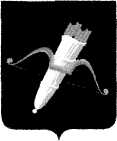 РОССИЙСКАЯ ФЕДЕРАЦИЯАДМИНИСТРАЦИЯ ГОРОДА АЧИНСКАКРАСНОЯРСКОГО КРАЯП О С Т А Н О В Л Е Н И Е16.10.2023                                           г. Ачинск                                              305-пО внесении изменений в постановление администрации города Ачинска от 25.10.2013 № 363-пС целью наиболее эффективной реализации муниципальной программы города Ачинска «Молодежь города Ачинска в XXI веке», руководствуясь статьей 179 Бюджетного кодекса Российской Федерации, постановлением Правительства Красноярского края от 30.09.2013 № 509-п «Об утверждении государственной программы Красноярского края «Содействие развитию гражданского общества», постановлением администрации города Ачинска от 02.09.2013 № 299-п «Об утверждении Порядка принятия решений о разработке муниципальных программ города Ачинска, их формировании и реализации», статьями 36, 37, 40, 55, 57 Устава города Ачинска, ПОСТАНОВЛЯЮ: 1. Внести изменения в приложение к постановлению администрации  города Ачинска от 25.10.2013 № 363-п «Об утверждении муниципальной программы города Ачинска «Молодежь города Ачинска в XXI веке» (в редакции от 06.02.2014 № 099-п, от 20.03.2014 № 170-п, от 28.03.2014 № 190-п, от 18.04.2014 № 216-п, от 30.05.2014 № 309-п, от 09.06.2014 № 316-п, от 23.06.2014 № 329-п, от 28.08.2014 № 402-п, от 03.10.2014 № 433-п, от 06.11.2014 № 494-п, от 15.12.2014 № 527-п, от 16.12.2014 № 539-п, от 30.03.2015 № 094-п, от 03.04.2015 № 115-п, от 06.04.2015 № 127-п, от 30.07.2015 № 257-п, от 03.08.2015 № 264-п, от 18.09.2015 № 301-п, от 05.10.2015 № 324-п, от 02.11.2015 № 367-п, от 30.11.2015 № 413-п, от 03.12.2015 № 416-п, от 24.12.2015 № 469-п, от 15.06.2016 № 177-п, от 19.07.2016 № 259-п, от 15.09.2016 № 314-п, от 26.10.2016 № 382-п, от 14.11.2016 № 406-п, от 31.01.2017 № 021-п, от 26.04.2017 № 111-п, от 21.07.2017 № 218-п, от 12.09.2017 № 272-п, от 29.09.2017 № 290-п, от 17.10.2017 № 315-п, от 26.12.2017 № 436-п, от 13.03.2018 № 062-п, от 16.04.2018 № 098-п, от 08.05.2018 № 129-п, от 16.07.2018 № 215-п, от 16.10.2018 № 372-п, от 23.11.2018 № 413-п, от 25.03.2019 № 110-п, от 25.04.2019 № 158-п, от 04.07.2019 № 231-п, от 26.09.2019 № 384-п, от 11.10.2019 № 416-п, от 21.11.2019 № 496-п, от 26.12.2019 № 566-п, от 20.01.2020 № 013-п, от 17.03.2020 № 077-п, от 22.06.2020 № 173-п, от 05.08.2020 № 197-п, от 16.10.2020 № 256-п, от 10.11.2020 № 273-п, от 21.12.2020 № 303-п, от 26.04.2021 № 102-п, от 05.07.2021 № 210-п, от 11.10.2021 № 291-п, от 22.11.2021 № 325-п, от 20.12.2021 № 366-п, от 21.02.2022 № 055-п, от 15.03.2022 № 073-п, от 06.06.2022 № 163-п, от 20.10.2022 № 343-п, от 10.11.2022 № 377-п, от 21.11.2022 № 404-п, от 05.12.2022 № 437-п, 27.02.2023 № 052-п, от 13.06.2023 № 186-п, от 21.07.2023 № 222-п, от 05.10.2023 № 293-п), изложив их в новой редакции, согласно приложению.2. Контроль исполнения постановления возложить на заместителя Главы города Ачинска по общественно-политической работе Сетова С.А.3. Опубликовать постановление в уполномоченном печатном средстве массовой информации и разместить его на официальном сайте органов местного самоуправления города Ачинска в информационно-телекоммуникационной сети Интернет.4. Постановление вступает в силу в день, следующий за днем его официального опубликования, но не ранее 01.01.2024.Глава города Ачинска                                                                    И.П. ТитенковПриложениек постановлению администрации города Ачинскаот 16.10.2023  № 305-пМУНИЦИПАЛЬНАЯ ПРОГРАММАГОРОДА АЧИНСКА «МОЛОДЕЖЬ ГОРОДА АЧИНСКА В XXI ВЕКЕ»1. ПАСПОРТМУНИЦИПАЛЬНОЙ ПРОГРАММЫ ГОРОДА АЧИНСКА2. ХАРАКТЕРИСТИКА ТЕКУЩЕГО СОСТОЯНИЯ СФЕРЫ МОЛОДЕЖНОЙ ПОЛИТИКИ С УКАЗАНИЕМ ОСНОВНЫХ ПОКАЗАТЕЛЕЙ СОЦИАЛЬНО-ЭКОНОМИЧЕСКОГО РАЗВИТИЯ ГОРОДА АЧИНСКА И АНАЛИЗ СОЦИАЛЬНЫХ, ФИНАНСОВО-ЭКОНОМИЧЕСКИХ И ПРОЧИХ РИСКОВРЕАЛИЗАЦИИ МУНИЦИПАЛЬНОЙ ПРОГРАММЫСогласно Основам государственной молодежной политики в Российской Федерации, утвержденным распоряжением Правительства Российской Федерации от 29.11.2014 № 2403-р, государственную молодежную политику следует рассматривать как самостоятельное направление деятельности государства, предусматривающее формирование необходимых социальных условий инновационного развития страны, реализуемое на основе активного взаимодействия с институтами гражданского общества, общественными объединениями и молодежными организациями.Согласно Стратегии социально-экономического развития города Ачинска до 2030 года, утвержденной Решением Ачинского городского Совета депутатов от 07.12.2018 № 40-236р, стратегической целью города Ачинска является обеспечение высокого качества жизни населения и привлекательности города для проживания на базе эффективного развития экономики города.Заявленные приоритеты направлены на формирование у молодежи устойчивого убеждения о наличии всех возможностей собственного развития, построения успешной карьеры в родном городе, а не за его пределами. Подобные амбиции определяют вектор развития муниципальной молодежной политики, которая должна выстраивать межведомственную политику работы с молодежью с учетом личных запросов каждого молодого человека и стратегических задач экономики города. В этой связи выделяются направления программных действий: создание условий для развития потенциала молодежи и его реализации в интересах развития города Ачинска, усиление гражданско-патриотического воспитания молодежи города, что позволит решить ключевые задачи развития нашего общества - обеспечить безопасность, сохранить государственный суверенитет, преодолеть мировоззренческий кризис, возродить уважение к государству, обществу, семье, отечественному историческому и культурному наследию. Для эффективности реализации мероприятий в области патриотического воспитания молодежи города необходимо увеличение количества патриотических объединений (клубов, объединений), действующих в городе, и их деятельное участие в городских и краевых мероприятиях, направленных на популяризацию военной службы в рядах Вооруженных Сил Российской Федерации.Муниципальная программа города Ачинска «Молодежь города Ачинска в XXI веке» направлена на достижение качественно нового уровня развития и реформирования соответствующей сферы - сферы молодежной политики города Ачинска. Главные задачи в повестке дня молодежной политики это формирование мировоззрения, развитие компетенций молодого поколения, таких как креативное мышление, коммуникативные навыки, проектное мышление, выстраивание карьерных траекторий, гражданское участие, осознанное и ответственное социальное поведение, уважительное отношение к семье и семейным традициям.Молодежь - это особая социальная группа, которую волнуют и затрагивают актуальные проблемы, касающиеся развития всего общества в целом и развития нашего города, самого себя как личности в частности. Молодые люди реагируют на любые изменения и реформы, пытаются отстоять свою точку зрения и изменить действительность, найти свое место в жизни и проявить себя в политике, экономике, творчестве, спорте и т.д. Кроме того, в молодежной среде назрела необходимость разработки системы выявления сильных характеров с высоким уровнем гражданской активности и ответственности, которые создают фундамент будущего развития города, которые будут способны открыто выражать свое мнение и реализовывать полученные знания и навыки на практике в конкретной области деятельности.Согласно Закону Красноярского края от 8 декабря 2006 № 20-5445 «О государственной молодежной политике Красноярского края» молодежная политика осуществляется в отношении молодых граждан в возрасте от 14 до 35 лет.На 01.01.2023 численность постоянного населения города Ачинска составляет 101,4 тыс. человек, из них  28,1 тыс. человек - в возрасте от 14 до 35 лет, что составляет около 27,7 % от общего числа жителей города. Это создает особые требования к реализуемой политике в отношении этой социальной группы, которая уже в ближайшие годы станет основой трудового, кадрового, научного потенциала города.Реализацию молодежной политики в городе осуществляют отдел молодежной политики администрации города и муниципальное бюджетное учреждение «Многопрофильный молодежный центр «Сибирь» (далее - МБУ «ММЦ «Сибирь») в соответствии с приоритетными направлениями деятельности.МБУ «ММЦ «Сибирь» было создано в 2009 году.Основной задачей деятельности центра является организация и развитие условий для реализации молодежной политики, решение социальных проблем молодежи, организация ее занятости, досуга и кинообслуживание населения муниципального образования. Особое внимание уделяется поддержке молодежных инициатив, развитию личностного, командного и творческого потенциала молодых людей города Ачинска.С 2013 года структура работы МБУ «ММЦ «Сибирь» действует на основе следующих принципов: выделение приоритетных направлений молодежной политики города Ачинска, создание социально-экономических, организационных условий для выбора молодыми гражданами своего жизненного пути, реализация инновационного потенциала молодежи, содействие социальному, культурному, духовному и физическому развитию молодежи.Ежегодно молодежный центр регулярно посещают не менее 2600 человек. В 2022 году в массовых молодежных мероприятиях приняло участие 15 272 человека. За 7 месяцев 2023 года участие составило более 8000 человек. Основные направления деятельности центра основываются на флагманских программах: «Мы вместе», «Мы достигаем», «Мы создаем», «Мы гордимся», «Мы профессионалы», инфраструктурных проектах, молодежных движениях молодежной политики Красноярского края.Ежегодно молодежному центру предоставляется субсидия из средств краевого бюджета и бюджета города на обеспечение деятельности учреждения: проведение мероприятий в области молодежной политики, организацию работы с молодежью в учебных заведениях города, оказание муниципальному молодежному центру услуг по повышению квалификации сотрудников, проведение ремонтов, закупку оборудования и оргтехники.С 2009 года и по настоящее время одной из основных услуг, оказываемых МБУ «ММЦ «Сибирь», является организация временных рабочих мест для подростков. Реализация мероприятий по трудовому воспитанию несовершеннолетних содействует формированию социальной активности подростков в возрасте от 14 до 18 лет в каникулярное время через включение в трудовую деятельность.Для достижения поставленной цели решаются следующие задачи:- развитие самостоятельности подростков, содействие их самореализации;- развитие организаторских навыков, лидерских качеств;- обеспечение широкого выбора форм внеурочной деятельности;- обеспечение возможности реализации своих способностей, талантов.В 2023 году за счет бюджета города были трудоустроены 354 подростка, за счет краевых средств было трудоустроено 182  подростков, проживающих в городе Ачинске.Направления работы трудовых отрядов старшеклассников (далее - ТОС):1. Отряды по благоустройству занимаются благоустройством пришкольных территорий, парков, берегов рек и озер, мемориалов и памятников, мест захоронений, объектов культурного и исторического наследия, проводят очистку территорий от бытового мусора, стрижку газонов и уборку скошенной травы, покраску и побелку дворовых территорий, высадку деревьев, растений и уход за ними.Социальный эффект: обеспечение приятного облика территорий муниципальных образований края, увеличение туристического потока к местам отдыха и историческим памятникам.В состав отрядов по благоустройству входят отряды по ландшафтному дизайну, в задачу которых входит создание композиций для обустройства территории города из подручного природного материала и цветов.Социальный эффект: создание благоприятной атмосферы для отдыха населения, информирование населения о новых оригинальных оформительских идеях и воплощениях из подручного материала.2. Экологические отряды проводили очистку территорий от мусора, установку щитов о защите природы, пропаганде здорового образа жизни, проведение экологических акций, установку скворечников, сбор макулатуры.Социальный эффект: удовлетворение культурных и эстетических потребностей широких слоев населения, нормализация экологической и санитарно-эпидемиологической обстановки в территориях края; улучшение состояния здоровья населения; формирование нравственной и гражданской ответственности ТОСовцев за экологическое состояние окружающей среды своего края, бережное отношение к природе, улучшение экологического образования и культуры подрастающего поколения.3. Штукатуры-маляры, строители детских площадок и арт-отряды проводили планировку и постройку детских площадок, ремонт хоккейных коробок, остановок, оказывали помощь в ремонте помещений молодежных центров, школ, реабилитационных центров, обустройстве туристических зон, художественном оформлении стен домов, остановок, больниц.Социальный эффект: удовлетворение потребности в организованных местах для отдыха людей всех возрастных групп и, в первую очередь, - детей, создание благоприятного психологического микроклимата.4. Отряды социальной помощи пожилым гражданам оказывали адресную помощь гражданам пожилого возраста, одиноким пенсионерам, ветеранам войны, занимались благоустройством придомовых территорий, сопровождением в медицинские учреждения, работали на приусадебных участках, проводили влажную уборку квартир.Социальный эффект: повышение качества жизни граждан пожилого возраста, степени их социальной защищенности, содействие их активному участию в жизни общества, увеличению социальных контактов.В рамках муниципальной программы на базе МАОУ «Сокол» реализуется направление «Молодежный форум «Арга» для организации отдыха, укрепления здоровья, включения в неформальное образование, всестороннего воспитания, развития подростков и молодежи. Реализация мероприятий по данному направлению способствует совершенствованию организации, развитию процесса оздоровления, воспитания, образования и повышению эффективности каникулярного отдыха и занятости подростков, в том числе подростков, находящихся в социально опасном положении и категории «группы риска».Главной целью мероприятий оздоровления и отдыха подростков в каникулярное время является создание в городе Ачинске эффективной системы организованного отдыха, досуга, воспитания и неформального образования подростков и молодежи через организацию молодежного форума. Основными задачами являются:1. Создание условий для отдыха, воспитания, досуга и неформального образования всех категорий подростков и молодежи города: одаренных детей, детей-сирот, детей, оставшихся без попечения родителей, детей с ограниченными возможностями, детей из многодетных, неполных и малоимущих семей, из семей безработных граждан, детей, состоящих на профилактическом учете в органах внутренних дел.2. Развитие межведомственного взаимодействия, сотрудничество всех структур, призванных обеспечить качественный отдых, оздоровление, образование, воспитание и досуг подростков и молодежи.3. Создание условий для развития в обществе толерантного отношения и готовности помочь людям, оказавшимся в трудной жизненной ситуации.4. Поддержка молодежи в период социального становления личности.5. Обеспечение необходимых организационных, кадровых, финансовых условий для создания единого оздоровительно-образовательного пространства, центром и главной ценностью которого является личность здоровой молодежи, ее развитие, самореализация и самоопределение в обществе, формирование человека высокой нравственной культуры, человека-гражданина.В 2022 году количество участников молодежного форума «Арга» составило 50 человек.Ежегодно отделом молодежной политики администрации города организуются и проводятся мероприятия, направленные на пропаганду семейных ценностей и популяризацию здорового образа жизни, содействие интеграции молодежи, находящейся в трудной жизненной ситуации, развитие творческого и интеллектуального потенциала молодежи, патриотического и нравственного воспитания. Победители мероприятий молодежной политики награждаются ценными призами и денежными премиями. Для поощрения талантливой и одаренной молодежи, за выдающиеся успехи и достижения в учебной, научной, исследовательской, творческой, спортивной и общественной деятельности вручается премия Главы города Ачинска.Целью участия в проекте является развитие приоритетных направлений муниципальной молодежной политики, реализуемой отделом молодежной политики администрации города Ачинска и МБУ «ММЦ «Сибирь», мониторинг и анализ муниципальной молодежной политики, презентация достижений, поддержка и продвижение талантливой молодежи.Гражданское общество призвано играть стабилизирующую роль, создавать прочные структуры, на которых держится вся общественная жизнь. Оно обеспечивает процессы социализации и воспитания граждан, формирует общественное мнение. На базе объединений гражданского  общества создаются и развиваются механизмы общественного самоуправления.СО НКО представляют собой сформированную в организованные группы часть активного населения, идентифицирующую себя с целевой группой, интересы которой защищают и реализуют. Они осуществляют деятельность, направленную на решение социальных проблем, призваны содействовать развитию волонтерских движений, благотворительности, привлекать средства для поддержки людей оказавшихся в трудной жизненной ситуации. Они являются выразителями общественного мнения, отдельных групп общества и способны организованно участвовать в решении вопросов, касающихся жизнедеятельности общества.Основополагающей задачей государственной политики в области поддержки СО НКО является создание благоприятных условий для осуществления их деятельности в целом на территории. В рамках государственной программы  утвержденной постановлением Правительства Красноярского края от 30.09.2013 № 509-п «Содействие развитию гражданского общества» в Красноярском крае проводятся мероприятия по гражданскому образованию, лекции по развитию гражданской культуры, «круглые столы» по развитию гражданского общества в районах Красноярского края и прочее.  Город Ачинск является участником большинства краевых мероприятий, направленных на развитие гражданского общества.На сегодняшний день на территории города Ачинска ведется работа по развитию имеющихся СО НКО и созданию новых СО НКО.На 15 августа 2023 года в городе Ачинске действуют 100 официально зарегистрированных НКО, которые осуществляют свою деятельность на муниципальном уровне (но не все полноценно осуществляют свою деятельность, большинство в «спящем» режиме). Невыполнение целевых показателей и показателей результативности Программы в полном объеме может быть обусловлено финансовыми рисками, вызванными недостаточностью и несвоевременностью объемов финансирования из бюджетов разных уровней, отсутствием внебюджетных средств.Финансовые риски связаны с возможными кризисными явлениями в мировой и российской экономике, которые могут привести к снижению объемов финансирования программных мероприятий из средств бюджетной системы Российской Федерации. Возникновение данных рисков может привести к недофинансированию запланированных мероприятий Программы, что приведет к неисполнению программных мероприятий и не достижению целевых показателей Программы.Преодоление финансовых рисков возможно при условии достаточного и своевременного финансирования мероприятий из краевого и федерального бюджета.В целях управления указанными рисками в процессе реализации Программы предусматривается:- осуществление внутреннего контроля исполнения мероприятий Программы;- контроль достижения конечных результатов и эффективного использования финансовых средств Программы.Основной мерой управления рисками реализации Программы являются меры правового регулирования.При этом важным условием успешной реализации Программы является управление рисками с целью минимизации их влияния на достижение целей Программы.Остальные виды рисков связаны со спецификой целей и задач Программы, и меры по их минимизации будут приниматься в ходе оперативного управления. Финансирование мероприятий Программы в очередном финансовом году осуществляется с учетом результатов мониторинга и оценки эффективности реализации Программы в отчетном периоде.3. ПРИОРИТЕТЫ И ЦЕЛИ СОЦИАЛЬНО-ЭКОНОМИЧЕСКОГО РАЗВИТИЯ В СФЕРЕ МОЛОДЕЖНОЙ ПОЛИТИКИ, ОПИСАНИЕ ОСНОВНЫХ ЦЕЛЕЙ И ЗАДАЧ МУНИЦИПАЛЬНОЙ ПРОГРАММЫ, ПРОГНОЗ РАЗВИТИЯ СФЕРЫ МОЛОДЕЖНОЙ ПОЛИТИКИПриоритетами в реализации Программы являются:- повышение гражданской активности молодежи в решении социально-экономических задач развития города Ачинска.В рамках приоритета по повышению гражданской активности молодежи в решении социально-экономических задач развития города Ачинска выделено 2 направления:1. В направлении развития молодежной политики города Ачинска предстоит обеспечить:- создание эффективных форм привлечения молодежных лидеров и их продвижения для трансляции системы ценностей;- развитие механизмов имущественной, информационной, методической, консультационной поддержки СО НКО; - повышение уровня информированности населения города Ачинска о деятельности СО НКО.2. В направлении по совершенствованию технологий работы с гражданскими инициативами молодежи предстоит обеспечить:- формирование молодежных сообществ и молодежных общественных организаций (флагманских программ), отвечающих актуальным приоритетам социально-экономического развития города;- поддержку и институционализацию инициатив молодых людей, отвечающих направлениям флагманских программ и инфраструктурным проектам молодежной политики;- расширение и совершенствование единого информационного пространства каждой флагманской программы через формирование молодежного медиасообщества, транслирующего моду на социальное поведение, гражданское самосознание;- развитие механизмов взаимодействия СО НКО и органов исполнительной власти города Ачинска;- развитие инфраструктуры различных форм поддержки СО НКО.Целью Программы является создание условий для развития потенциала молодежи и его реализации в интересах развития города Ачинска и создание условий для развития деятельности социально ориентированных некоммерческих организаций (далее - СО НКО),  повышение социальной активности населения, развитие гражданского общества города Ачинска.Задача, реализуемая в рамках поставленной цели:1. Создание условий успешной социализации и эффективной самореализации молодежи в интересах развития города.2. Создание условий для обеспечения участия СО НКО в решении социально значимых вопросов.Решение указанных задач обеспечивается через систему мероприятий, предусмотренных в подпрограммах.4. ПРОГНОЗ КОНЕЧНЫХ РЕЗУЛЬТАТОВ МУНИЦИПАЛЬНОЙ ПРОГРАММЫ, ХАРАКТЕРИЗУЮЩИХ ЦЕЛЕВОЕ СОСТОЯНИЕ УРОВНЯ И КАЧЕСТВА ЖИЗНИ НАСЕЛЕНИЯ, СОЦИАЛЬНОЙ СФЕРЫ, ЭКОНОМИКИ, СТЕПЕНИ РЕАЛИЗАЦИИ ДРУГИХ ОБЩЕСТВЕННО ЗНАЧИМЫХ  ИНТЕРЕСОВ И ПОТРЕБНОСТЕЙ В СФЕРЕ МОЛОДЕЖНОЙ ПОЛИТИКИ НА ТЕРРИТОРИИ ГОРОДА АЧИНСКАСвоевременная и в полном объеме реализация Программы позволит:увеличить количество поддержанных социально-экономических проектов, реализуемых молодежью на территории города Ачинска, с 30 проектов в 2014 году до 60 проектов в 2030 году;увеличить долю (удельный вес) молодежи, вовлеченной в реализацию проектов/мероприятий молодежной политики, от общего количества молодежи города Ачинска с 48% в 2014 году до 55% в 2030 году;увеличить долю (удельный вес) граждан, получивших безвозмездные услуги от участников молодежных социально-экономических проектов, от общего количества населения города Ачинска с 4,8% в 2014 году до 7,5% в 2030 году, увеличить количество СО НКО зарегистрированных в городе Ачинске, получивших имущественную поддержку с 3 в 2023 году до 5 в 2030 году, увеличить количество информационной, методической, консультационной поддержки СО НКО,  осуществляющих деятельность на территории городе Ачинска с 40 в 2023 году до 60 в 2030 году.увеличить количество участия  в социальных проектах СО НКО города Ачинска в грантовых конкурсах и программах краевого и федерального уровней с 8 в 2023 году до 20 в 2030 году.увеличить количество поддержанных и реализуемых социальных проектов СО НКО города Ачинска в грантовых конкурсах и программах краевого и федерального уровней с 5 в 2023 году до 10 в 2030 году.Реализация Программы будет способствовать созданию условий успешной социализации и эффективной самореализации молодежи в интересах развития города, обеспечению условий участия СО НКО в решении социально значимых вопросов.5. ИНФОРМАЦИЯ ПО ПОДПРОГРАММАМ, ОТДЕЛЬНЫММЕРОПРИЯТИЯМ ПРОГРАММЫПрограмма включает  2 подпрограммы: подпрограмма   1 «Реализация молодежной политики в городе Ачинске»;подпрограмма 3 «Поддержка и развитие социально ориентированных некоммерческих организаций  города Ачинска». Реализация мероприятий подпрограмм в комплексе призвана обеспечить достижение цели и решение программных задач по созданию условий успешной социализации и эффективной самореализации молодежи в интересах развития города и обеспечению условий участия СО НКО в решении социально значимых вопросов.Реализация мероприятий подпрограмм позволит увеличить количество молодых граждан, вовлеченных в реализацию социально-экономических молодежных проектов и получивших информационные услуги, сохранить количество созданных рабочих мест для несовершеннолетних подростков, увеличить количество молодых граждан, вовлеченных в добровольческую деятельность и ставших участниками патриотических клубов и объединений города Ачинска, увеличить количество заявленных к участию социальных проектов населением города Ачинска в грантовых конкурсах и программах Регионального и Федерального уровней, увеличить количество поддержанных и реализуемых социальных проектов населением города Ачинска.Сроки реализации муниципальной подпрограммы 1 составляет 2014 - 2030 годы.Сроки реализации муниципальной подпрограммы 3 составляет 2023 - 2030 годы.Реализация отдельных мероприятий муниципальной программой не предусмотрена.6. ПЕРЕЧЕНЬ ЦЕЛЕВЫХ ПОКАЗАТЕЛЕЙ И ПОКАЗАТЕЛЕЙРЕЗУЛЬТАТИВНОСТИ МУНИЦИПАЛЬНОЙ ПРОГРАММЫ С РАСШИФРОВКОЙ ПЛАНОВЫХ ЗНАЧЕНИЙ ПО ГОДАМ ЕЕ РЕАЛИЗАЦИИ, ЗНАЧЕНИЙ ЦЕЛЕВЫХПОКАЗАТЕЛЕЙ НА ДОЛГОСРОЧНЫЙ ПЕРИОДПеречень целевых показателей и показателей результативности муниципальной программы с расшифровкой плановых значений по годам ее реализации и значения целевых показателей на долгосрочный период представлены в приложении № 1 к паспорту Программы.7. ИНФОРМАЦИЯ О РЕСУРСНОМ ОБЕСПЕЧЕНИИ МУНИЦИПАЛЬНОЙПРОГРАММЫ ГОРОДА АЧИНСКА ЗА СЧЕТ СРЕДСТВ БЮДЖЕТА ГОРОДА, В ТОМ ЧИСЛЕ СРЕДСТВ, ПОСТУПИВШИХ ИЗ БЮДЖЕТОВ ДРУГИХ УРОВНЕЙ БЮДЖЕТНОЙ СИСТЕМЫ РФИнформация о ресурсном обеспечении муниципальной программы города Ачинска за счет средств бюджета города, в том числе средств, поступивших из бюджетов других уровней бюджетной системы РФ, представлена в приложении № 2 к паспорту Программы.8. ИНФОРМАЦИЯ ОБ ИСТОЧНИКАХ ФИНАНСИРОВАНИЯ ПОДПРОГРАММ, ОТДЕЛЬНЫХ МЕРОПРИЯТИЙ МУНИЦИПАЛЬНОЙ ПРОГРАММЫ ГОРОДА АЧИНСКАИнформация об источниках финансирования подпрограмм, отдельных мероприятий муниципальной программы города Ачинска представлена в приложении № 3 к Программе.9. ПРОГНОЗ СВОДНЫХ ПОКАЗАТЕЛЕЙ МУНИЦИПАЛЬНЫХ ЗАДАНИЙВ рамках реализации муниципальной программы предусматривается оказание муниципальным бюджетным учреждением в области молодежной политики следующей муниципальной услуги (работы):организация мероприятий в сфере молодежной политики, направленных на формирование системы развития талантливой и незащищенной молодежи, создание условий для самореализации подростков и молодежи, развитие творческого, профессионального, интеллектуального потенциалов подростков и молодежи.Прогноз сводных показателей муниципальных заданий представлен в приложении № 4 к Программе.Приложение № 1к паспорту муниципальной программы города Ачинска«Молодежь города Ачинска в XXI веке»ПЕРЕЧЕНЬЦЕЛЕВЫХ ПОКАЗАТЕЛЕЙ И ПОКАЗАТЕЛЕЙ РЕЗУЛЬТАТИВНОСТИПРОГРАММЫ ГОРОДА АЧИНСКА «МОЛОДЕЖЬ ГОРОДА АЧИНСКАВ XXI ВЕКЕ» С РАСШИФРОВКОЙ ПЛАНОВЫХ ЗНАЧЕНИЙПО ГОДАМ ЕЕ РЕАЛИЗАЦИИ, ЗНАЧЕНИЙ ЦЕЛЕВЫХ ПОКАЗАТЕЛЕЙ НА ДОЛГОСРОЧНЫЙ ПЕРИОДПриложение № 2к паспорту муниципальной программы города Ачинска«Молодежь города Ачинска в XXI веке»ИНФОРМАЦИЯО РЕСУРСНОМ ОБЕСПЕЧЕНИИ МУНИЦИПАЛЬНОЙ ПРОГРАММЫ ГОРОДААЧИНСКА «МОЛОДЕЖЬ ГОРОДА АЧИНСКА В XXI ВЕКЕ» ЗА СЧЕТСРЕДСТВ БЮДЖЕТА ГОРОДА, В ТОМ ЧИСЛЕ СРЕДСТВ, ПОСТУПИВШИХИЗ БЮДЖЕТОВ ДРУГИХ УРОВНЕЙ БЮДЖЕТНОЙ СИСТЕМЫ РФПриложение № 3к муниципальной программе города Ачинска«Молодежь города Ачинска в XXI веке»ИНФОРМАЦИЯОБ ИСТОЧНИКАХ ФИНАНСИРОВАНИЯ ПОДПРОГРАММ, ОТДЕЛЬНЫХМЕРОПРИЯТИЙ МУНИЦИПАЛЬНОЙ ПРОГРАММЫ ГОРОДА АЧИНСКА(СРЕДСТВА БЮДЖЕТА ГОРОДА, В ТОМ ЧИСЛЕ СРЕДСТВА, ПОСТУПИВШИЕИЗ БЮДЖЕТОВ ДРУГИХ УРОВНЕЙ БЮДЖЕТНОЙ СИСТЕМЫ РФ)тыс. руб.Приложение № 4к муниципальной программе города Ачинска«Молодежь города Ачинска в XXI веке»ПРОГНОЗ СВОДНЫХ ПОКАЗАТЕЛЕЙ МУНИЦИПАЛЬНЫХ ЗАДАНИЙПриложение № 5к муниципальной программе города Ачинска«Молодежь города Ачинска в XXI веке»ПОДПРОГРАММА 1«РЕАЛИЗАЦИЯ МОЛОДЕЖНОЙ ПОЛИТИКИ В ГОРОДЕ АЧИНСКЕ»,РЕАЛИЗУЕМАЯ В РАМКАХ МУНИЦИПАЛЬНОЙ ПРОГРАММЫ ГОРОДА АЧИНСКА«МОЛОДЕЖЬ ГОРОДА АЧИНСКА В XXI ВЕКЕ»1. ПАСПОРТ ПОДПРОГРАММЫ2. МЕРОПРИЯТИЯ ПОДПРОГРАММЫПеречень подпрограммных мероприятий с указанием главных распорядителей, распорядителей бюджетных средств, форм расходования бюджетных средств, исполнителей мероприятий подпрограммы, сроков исполнения, объемов и источников финансирования всего и с разбивкой по годам приведен в приложении № 2 к подпрограмме.3. МЕХАНИЗМ РЕАЛИЗАЦИИ ПОДПРОГРАММЫМеханизм реализации подпрограммы предполагает создание условий для развития потенциала молодежи и его реализации в интересах развития города Ачинска.Реализацию подпрограммы осуществляют:- администрация города Ачинска (отдел молодежной политики);- муниципальное бюджетное учреждение «Многопрофильный молодежный центр «Сибирь»;- муниципальное автономное оздоровительное учреждение «Сокол».Главным распорядителем средств бюджета является администрация города Ачинска (отдел молодежной политики).Получателями муниципальных услуг являются физические или юридические лица, обратившиеся в орган, предоставляющий муниципальные услуги.Для решения поставленных в подпрограмме задач будут реализованы следующие мероприятия:- организация и проведение мероприятий по направлениям молодежной политики. В рамках реализации данных мероприятий средства направляются на проведение мероприятий молодежной политики, выплат ежегодной денежной премии победителям конкурсов, лауреатам премии Главы города Ачинска талантливой и одаренной молодежи, грантов в форме субсидии ежегодно победителям городского конкурса молодежных инициатив, оплаты преподавательских услуг для организации мероприятий молодежной политики;- организация временных рабочих мест для старшеклассников;- обеспечение деятельности (оказание услуг) подведомственных учреждений;- региональные выплаты и выплаты, обеспечивающие уровень заработной платы работников бюджетной сферы не ниже размера минимальной заработной платы (минимального размера оплаты труда);- организация отдыха детей в многопрофильном молодежном форуме «Арга» на базе МАОУ «Сокол»;- поддержка деятельности муниципальных молодежных центров;- развитие системы патриотического воспитания в рамках деятельности муниципальных молодежных центров.Реализация основных мероприятий, предусмотренных подпрограммой, осуществляется, в том числе посредством заключения муниципальных контрактов (договоров) на закупку товаров, выполнение работ, оказание услуг для обеспечения муниципальных нужд в соответствии с законодательством Российской Федерации.Финансирование мероприятий подпрограммы осуществляется путем:- предоставления субсидий муниципальным бюджетным учреждениям в сфере молодежной политики на финансовое обеспечение выполнения ими муниципального задания и путем финансирования организации и проведения мероприятий в сфере молодежной политики в соответствии с календарным планом на основании сметы;- предоставления субсидий на иные цели муниципальным учреждениям в сфере молодежной политики, не связанные с финансовым обеспечением выполнения ими муниципального задания (расходы на организацию временных рабочих мест для старшеклассников, расходы на софинансирование мероприятий на поддержку деятельности муниципальных молодежных центров, текущий и капитальный ремонт).Основной механизм реализации подпрограммы осуществляется на основании:- Федерального закона от 05.04.2013 № 44-ФЗ «О контрактной системе в сфере закупок товаров, работ, услуг для обеспечения государственных и муниципальных нужд»;- соглашений, контрактов и распоряжений исполнителям отдельных мероприятий;- положений о проведении мероприятий в области молодежной политики;- сметы расходов на проведение мероприятий молодежной политики, утвержденной распоряжением администрации города Ачинска.Средства, полученные в ходе экономии при проведении процедур по размещению заказа на выполнение работ, поставку товаров, предоставление услуг, могут быть использованы на мероприятия в рамках сметы расходов на проведение мероприятий молодежной политики, утвержденной администрацией города Ачинска, путем размещения заказа, заключения контракта.Город Ачинск является территорией для реализации мероприятий подпрограммы.Контроль за эффективным и целевым использованием средств бюджета города Ачинска, ответственность за нецелевое использование средств, выделенных на реализацию подпрограммы, несет главный распорядитель средств бюджета - администрация города Ачинска (отдел молодежной политики).Подготовку и представление информационных и отчетных данных осуществляет администрация города Ачинска (отдел молодежной политики).Также администрация города Ачинска (отдел молодежной политики):- является ответственным за ход и конечные результаты реализации подпрограммы, рациональное использование выделяемых на ее выполнение финансовых средств, определяет формы и методы управления реализацией подпрограммы;- является ответственным за своевременную реализацию подпрограммы;- формирует предложения по финансированию подпрограммы в очередном финансовом году и плановом периоде для включения в проект местного бюджета;- обеспечивает взаимодействие между исполнителями отдельных мероприятий подпрограммы и координацию их действий;- вносит предложения о привлечении дополнительных источников финансирования мероприятий подпрограммы в случае уменьшения финансирования из местного бюджета, предложения по ускорению реализации подпрограммы;- ежегодно в установленном порядке вносит предложения по уточнению перечня программных мероприятий на очередной финансовый год, по перераспределению финансовых ресурсов между программными мероприятиями, по изменению сроков выполнения мероприятий, участвует в обсуждении вопросов, связанных с реализацией и финансированием подпрограммы;- собирает, систематизирует и обобщает аналитическую информацию о реализации программных мероприятий, осуществляет мониторинг результатов реализации программных мероприятий.4. УПРАВЛЕНИЕ ПОДПРОГРАММОЙ И КОНТРОЛЬЗА ИСПОЛНЕНИЕМ ПОДПРОГРАММЫТекущее управление реализацией подпрограммы, ответственность за ее реализацию, достижение конечного результата, целевое и эффективное использование финансовых средств, выделяемых на выполнение подпрограммы, осуществляется администрацией города Ачинска (отделом молодежной политики).Также отдел молодежной политики администрации города Ачинска осуществляет:отбор исполнителей отдельных мероприятий подпрограммы;координацию деятельности соисполнителей подпрограммы в ходе реализации мероприятий подпрограмм;непосредственный контроль за ходом реализации мероприятий подпрограммы;подготовку отчетов о реализации подпрограммы.Соисполнители муниципальной программы (отдел бухгалтерского учета и контроля) предоставляют ответственному исполнителю муниципальной программы отчет о реализации подпрограммы за 1, 2, 3 кварталы в срок не позднее 10-го числа месяца, следующего за отчетным кварталом, по формам согласно приложениям № 8 - 11, годовой отчет в срок до 15 февраля года, следующего за отчетным, по формам согласно приложениям № 11 – 15 к Порядку принятия решений о разработке муниципальных программ города Ачинска, их формировании и реализации, утвержденному постановлением администрации города Ачинска от 02.09.2013 № 299-п «Об утверждении порядка принятия решений о разработке муниципальных программ города Ачинска, их формировании и реализации» для обобщения и передачи сводного отчета о реализации муниципальной программы в финансовое управление администрации города Ачинска и управление экономического развития и планирования администрации города Ачинска.Приложение № 1к подпрограмме «Реализация молодежной политики в городе Ачинске»,реализуемой в рамках муниципальной программы города Ачинска«Молодежь города Ачинска в XXI веке»ПЕРЕЧЕНЬИ ЗНАЧЕНИЯ ПОКАЗАТЕЛЕЙ РЕЗУЛЬТАТИВНОСТИ ПОДПРОГРАММЫПриложение № 2к подпрограмме «Реализация молодежной политики в городе Ачинске,реализуемой в рамках муниципальной программы города Ачинска«Молодежь города Ачинска в XXI веке»ПЕРЕЧЕНЬ МЕРОПРИЯТИЙ ПОДПРОГРАММЫ «РЕАЛИЗАЦИЯ МОЛОДЕЖНОЙ ПОЛИТИКИВ ГОРОДЕ АЧИНСКЕ»Приложение № 6к муниципальной программе города Ачинска«Молодежь города Ачинска в XXI веке»ПОДПРОГРАММА 3«Поддержка и развитие социально ориентированных некоммерческих организаций  города Ачинска»,РЕАЛИЗУЕМАЯ В РАМКАХ МУНИЦИПАЛЬНОЙ ПРОГРАММЫ ГОРОДА АЧИНСКА«МОЛОДЕЖЬ ГОРОДА АЧИНСКА В XXI ВЕКЕ»1. ПАСПОРТ ПОДПРОГРАММЫ2. МЕРОПРИЯТИЯ ПОДПРОГРАММЫПеречень подпрограммных мероприятий с указанием главных распорядителей, распорядителей бюджетных средств, форм расходования бюджетных средств, исполнителей мероприятий подпрограммы, сроков исполнения, объемов и источников финансирования всего и с разбивкой по годам приведен в приложении № 2 к подпрограмме.3. МЕХАНИЗМ РЕАЛИЗАЦИИ ПОДПРОГРАММЫМеханизм реализации подпрограммы предполагает создание условий для развития деятельности СО НКО,  повышения социальной активности населения, развития гражданского общества города Ачинска.Реализацию подпрограммы осуществляют:- администрация города Ачинска (отдел молодежной политики).Для решения поставленных в подпрограмме задач будут реализованы следующие мероприятия:- имущественная поддержка будет осуществляться в виде предоставления помещений, оборудования, помощи некоммерческим организациям и инициативным группам населения для ведения деятельности, проведения собраний, занятий, мероприятий (на основании Положения утвержденное Решением  Ачинского городского Совета депутатов Красноярского края от 22.08.2007 № 29-195);- для решения задачи по оказанию информационной поддержки СО НКО и инициативным объединениям граждан, планируется развивать раздел «Поддержка социально-ориентированных некоммерческих организаций» на официальном сайте органов местного самоуправления города Ачинска в информационно-телекоммуникационной сети Интернет.- в целях популяризации деятельности общественных организаций, распространения опыта реализации социальных проектов, добровольчества будет происходить освещение деятельности организаций и добровольцев через средства массовой информации.- консультационная и методическая поддержка существующих общественных организаций, а так же инициативных групп и активных граждан, действующих на территории города Ачинска, будет осуществляться через территориального координатора программы поддержки СО НКО. Главным распорядителем средств бюджета является администрация города Ачинска (отдел молодежной политики).Финансирование мероприятий подпрограммы осуществляется путем:- финансирования организации и проведения мероприятий (форумов, семинаров) для реализации и развития социально значимых проектов СО НКО;Основной механизм реализации подпрограммы осуществляется на основании федерального закона от 05.04.2013 № 44-ФЗ «О контрактной системе в сфере закупок товаров, работ, услуг для обеспечения государственных и муниципальных нужд».Средства, полученные в ходе экономии при проведении процедур по размещению заказа на выполнение работ, поставку товаров, предоставление услуг, могут быть использованы на мероприятия в рамках сметы расходов на проведение мероприятий молодежной политики, утвержденной администрацией города Ачинска, путем размещения заказа, заключения контракта.Город Ачинск является территорией для реализации мероприятий подпрограммы.Контроль за эффективным и целевым использованием средств бюджета города Ачинска, ответственность за нецелевое использование средств, выделенных на реализацию подпрограммы, несет главный распорядитель средств бюджета - администрация города Ачинска (отдел молодежной политики).Подготовку и представление информационных и отчетных данных осуществляет администрация города Ачинска (отдел молодежной политики).Также администрация города Ачинска (отдел молодежной политики):- является ответственным за ход и конечные результаты реализации подпрограммы, рациональное использование выделяемых на ее выполнение финансовых средств, определяет формы и методы управления реализацией подпрограммы;- является ответственным за своевременную реализацию подпрограммы;- формирует предложения по финансированию подпрограммы в очередном финансовом году и плановом периоде для включения в проект местного бюджета;- обеспечивает взаимодействие между исполнителями отдельных мероприятий подпрограммы и координацию их действий;- вносит предложения о привлечении дополнительных источников финансирования мероприятий подпрограммы в случае уменьшения финансирования из местного бюджета, предложения по ускорению реализации подпрограммы;- ежегодно в установленном порядке вносит предложения по уточнению перечня программных мероприятий на очередной финансовый год, по перераспределению финансовых ресурсов между программными мероприятиями, по изменению сроков выполнения мероприятий, участвует в обсуждении вопросов, связанных с реализацией и финансированием подпрограммы;- собирает, систематизирует и обобщает аналитическую информацию о реализации программных мероприятий, осуществляет мониторинг результатов реализации программных мероприятий.4. УПРАВЛЕНИЕ ПОДПРОГРАММОЙ И КОНТРОЛЬЗА ИСПОЛНЕНИЕМ ПОДПРОГРАММЫТекущее управление реализацией подпрограммы, ответственность за ее реализацию, достижение конечного результата, целевое и эффективное использование финансовых средств, выделяемых на выполнение подпрограммы, осуществляется администрацией города Ачинска (отделом молодежной политики).Также отдел молодежной политики администрации города Ачинска осуществляет:отбор исполнителей отдельных мероприятий подпрограммы;координацию деятельности соисполнителей подпрограммы в ходе реализации мероприятий подпрограмм;непосредственный контроль за ходом реализации мероприятий подпрограммы;подготовку отчетов о реализации подпрограммы.Соисполнители муниципальной программы (отдел бухгалтерского учета и контроля) предоставляют ответственному исполнителю муниципальной программы отчет о реализации подпрограммы за 1, 2, 3 кварталы в срок не позднее 10-го числа месяца, следующего за отчетным кварталом, по формам согласно приложениям № 8 - 11, годовой отчет в срок до 15 февраля года, следующего за отчетным, по формам согласно приложениям № 11 – 15 к Порядку принятия решений о разработке муниципальных программ города Ачинска, их формировании и реализации, утвержденному постановлением администрации города Ачинска от 02.09.2013 № 299-п «Об утверждении порядка принятия решений о разработке муниципальных программ города Ачинска, их формировании и реализации» для обобщения и передачи сводного отчета о реализации муниципальной программы в финансовое управление администрации города Ачинска и управление экономического развития и планирования администрации города Ачинска.Приложение № 1к подпрограмме  «Поддержка социально ориентированных некоммерческих организаций  города Ачинска»,реализуемой в рамках муниципальной программы«Молодежь города Ачинска в XXI веке»Перечень и значения показателей результативностиподпрограммы «Поддержка и развитие социально ориентированных некоммерческих организаций  города Ачинска»Приложение № 2к подпрограммек подпрограмме  «Поддержка социально ориентированных некоммерческих организаций  города Ачинска»,реализуемой в рамках муниципальной программы«Молодежь города Ачинска в XXI веке»ПЕРЕЧЕНЬМЕРОПРИЯТИЙ ПОДПРОГРАММЫ «Поддержка и развитие социально ориентированных некоммерческих организаций  города Ачинска»Наименование муниципальной программы города Ачинска«Молодежь города Ачинска в XXI веке» (далее - Программа)Основания для разработки муниципальной программы города Ачинска- статья 179 Бюджетного кодекса Российской Федерации;- постановление администрации города Ачинска от 02.09.2013 № 299-п «Об утверждении Порядка принятия решений о разработке муниципальных программ города Ачинска, их формировании и реализации»;- распоряжение администрации города Ачинска от 12.12.2014 № 4639-р «Об утверждении перечня муниципальных программ города Ачинска»;-Закон Красноярского края от 07.02. 2013 г. № 4-1041 «О государственной поддержке социально ориентированных некоммерческих организаций в Красноярском крае»;-постановление Правительства Красноярского края от 30.09.2013 № 509-п «Об утверждении государственной программы Красноярского края «Содействие развитию гражданского общества»Ответственный исполнитель муниципальной программы города Ачинскаадминистрация города Ачинска (отдел молодежной политики)Соисполнители муниципальной программы города Ачинскаадминистрация города Ачинска (отдел бухгалтерского учета и контроля) муниципальное бюджетное учреждение «Многопрофильный молодежный центр «Сибирь», Муниципальное автономное оздоровительное учреждение «Сокол».Перечень подпрограмм и отдельных мероприятий муниципальной программы города Ачинска1. «Реализация молодежной политики в городе Ачинске».3. «Поддержка и развитие социально ориентированных некоммерческих организаций  города Ачинска».Реализация отдельных мероприятий программой не предусмотрена.Цель муниципальной программы города Ачинска1. Создание условий для развития потенциала молодежи и его реализации в интересах развития города Ачинска.2. Создание условий для развития деятельности социально ориентированных некоммерческих организаций (далее - СО НКО),  повышение социальной активности населения, развитие гражданского общества города Ачинска.Задача муниципальной программы города Ачинска1. Создание условий успешной социализации и эффективной самореализации молодежи в интересах развития города.2. Создание условий для обеспечения участия СО НКО в решении социально значимых вопросов города Ачинска.Сроки реализации муниципальной программы2014 - 2030 годы Перечень целевых показателей и показателей результативности муниципальной программы с расшифровкой плановых значений по годам ее реализации, значения целевых показателей на долгосрочный период1. Количество поддержанных социально-экономических проектов, реализуемых молодежью на территории города Ачинска с 30 проектов в 2014 году до 60 проектов в 2030 году.2. Доля (удельный вес) молодежи, вовлеченной в реализацию проектов/мероприятий молодежной политики, от общего количества молодежи города Ачинска с 48% в 2014 году до 55% в 2030 году.3. Доля (удельный вес) граждан, получивших безвозмездные услуги от участников молодежных социально-экономических проектов, от общего количества населения города Ачинска с 4,8% в 2014 году до 7,5% в 2030 году.4. Количество СО НКО, зарегистрированных в городе Ачинске, получивших имущественную поддержку с 3 в 2023 году до 5 в 2030 году.5. Количество информационной, методической, консультационной поддержки СО НКО,  осуществляющих деятельность на территории города Ачинска с 40 в 2023 году до 60 в 2030 году.6.  Количество заявленных к участию социальных проектов СО НКО города Ачинска в грантовых конкурсах и программах краевого и федерального уровней с 8 в 2023 году до 20 в 2030 году.7. Количество поддержанных и реализуемых социальных проектов СО НКО города Ачинска в грантовых конкурсах и программах краевого и федерального уровней с 5 в 2023 году до 10 в 2030 году.Информация по ресурсному обеспечению программы, в том числе в разбивке по источникам финансирования по годам реализации программыОбщий объем финансирования – 403343,8 тыс. рублей, в том числе по годам:2014 год - 55857,6 тыс. рублей;2015 год - 33726,9 тыс. рублей;2016 год - 42513,7 тыс. рублей;2017 год - 34797,8 тыс. рублей;2018 год - 38939,4 тыс. рублей;2019 год - 37017,1 тыс. рублей;2020 год - 34475,0 тыс. рублей;2021 год - 38166,7 тыс. рублей;2022 год - 18881,7 тыс. рублей;2023 год - 18375,9 тыс. рублей;2024 год - 16 864,0 тыс. рублей;2025 год - 16 864,0тыс. рублей;2026 год - 16 864,0 тыс. рублей;в том числе по источникам финансирования:за счет средств бюджета города - 232086,0 тыс. рублей, в том числе по годам:2014 год - 23720,6 тыс. рублей;2015 год - 16983,5 тыс. рублей;2016 год - 17443,7 тыс. рублей;2017 год - 17630,8 тыс. рублей;2018 год - 17501,4 тыс. рублей;2019 год - 19175,5 тыс. рублей;2020 год - 19220,1 тыс. рублей;2021 год - 20745,9 тыс. рублей;2022 год - 14035,7 тыс. рублей;2023 год - 15036, 8 тыс. рублей;2024 год - 16 864,0 тыс. рублей;2025 год - 16 864,0 тыс. рублей;2026 год - 16 864,0 тыс. рублей;за счет средств краевого бюджета – 123661,4тыс. рублей, в том числе по годам:2014 год - 21278,2 тыс. рублей;2015 год - 12758,5 тыс. рублей;2016 год - 16498,1 тыс. рублей;2017 год - 13088,8 тыс. рублей;2018 год - 14244,4 тыс. рублей;2019 год - 12470,6 тыс. рублей;2020 год - 12339,8 тыс. рублей;2021 год - 12797,9 тыс. рублей;2022 год - 4846,0 тыс. рублей;2023 год - 3339,1 тыс. рублей;2024 год - 0,0 тыс. рублей;2025 год - 0,0 тыс. рублей;2026 год - 0,0 тыс. рублей;за счет средств федерального бюджета - 43863,6 тыс. рублей, в том числе по годам:2014 год - 7652,2 тыс. рублей;2015 год - 3860,1 тыс. рублей;2016 год - 8170,5 тыс. рублей;2017 год - 4078,2 тыс. рублей;2018 год - 7193,6 тыс. рублей;2019 год - 5371,0 тыс. рублей;2020 год - 2915,1 тыс. рублей;2021 год - 4622,9 тыс. рублей;2022 год - 0,0 тыс. рублей;2023 год - 0,0 тыс. рублей;2024 год - 0,0 тыс. рублей;2025 год - 0,0 тыс. рублей;2026 год - 0,0 тыс. рублей;за счет средств внебюджетных источников - 3732,8 тыс. рублей, в том числе по годам:2014 год - 3206,6 тыс. рублей;2015 год - 124,8 тыс. рублей;2016 год - 401,4 тыс. рублей;2017 год - 0,0 тыс. рублей;2018 год - 0,0 тыс. рублей;2019 год - 0,0 тыс. рублей;2020 год - 0,0 тыс. рублей;2021 год - 0,0 тыс. рублей;2022 год - 0,0 тыс. рублей;2023 год - 0,0 тыс. рублей;2024 год - 0,0 тыс. рублей;2025 год - 0,0 тыс. рублей;2026 год - 0,0 тыс. рублей.№               п/п№               п/пЦели,    задачи,  целевые показатели муниципальной программыЦели,    задачи,  целевые показатели муниципальной программыЕдиница измерения2013 год2013 годГоды реализации муниципальной программыГоды реализации муниципальной программыГоды реализации муниципальной программыГоды реализации муниципальной программыГоды реализации муниципальной программыГоды реализации муниципальной программыГоды реализации муниципальной программыГоды реализации муниципальной программыГоды реализации муниципальной программыГоды реализации муниципальной программыГоды реализации муниципальной программыГоды реализации муниципальной программыГоды реализации муниципальной программыГоды реализации муниципальной программыГоды реализации муниципальной программыГоды реализации муниципальной программыГоды реализации муниципальной программыГоды реализации муниципальной программыГоды реализации муниципальной программыГоды реализации муниципальной программы№               п/п№               п/пЦели,    задачи,  целевые показатели муниципальной программыЦели,    задачи,  целевые показатели муниципальной программыЕдиница измерения2013 год2013 год2014 год2014 год2015 год2016 год2016 год2017 год2017 год2018 год2019 год2019 год2020 год2020 год2021 год2021 год2022 год2022 год2023 год2023 год2024 год2024 год2025 год2025 годгоды до конца реализации муниципальной программы в пятилетнем интервалегоды до конца реализации муниципальной программы в пятилетнем интервале№               п/п№               п/пЦели,    задачи,  целевые показатели муниципальной программыЦели,    задачи,  целевые показатели муниципальной программыЕдиница измерения2013 год2013 год2014 год2014 год2015 год2016 год2016 год2017 год2017 год2018 год2019 год2019 год2020 год2020 год2021 год2021 год2022 год2022 год2023 год2023 год2024 год2024 год2025 год2025 год2030 год2030 год11223445567788910101111121213131414151516161717Цель программы. Создание условий для развития потенциала молодежи и его реализации в интересах развития города Ачинска.Создание условий для развития деятельности СО НКО,  повышения социальной активности населения, развития гражданского общества города АчинскаЦель программы. Создание условий для развития потенциала молодежи и его реализации в интересах развития города Ачинска.Создание условий для развития деятельности СО НКО,  повышения социальной активности населения, развития гражданского общества города АчинскаЦель программы. Создание условий для развития потенциала молодежи и его реализации в интересах развития города Ачинска.Создание условий для развития деятельности СО НКО,  повышения социальной активности населения, развития гражданского общества города АчинскаЦель программы. Создание условий для развития потенциала молодежи и его реализации в интересах развития города Ачинска.Создание условий для развития деятельности СО НКО,  повышения социальной активности населения, развития гражданского общества города АчинскаЦель программы. Создание условий для развития потенциала молодежи и его реализации в интересах развития города Ачинска.Создание условий для развития деятельности СО НКО,  повышения социальной активности населения, развития гражданского общества города АчинскаЦель программы. Создание условий для развития потенциала молодежи и его реализации в интересах развития города Ачинска.Создание условий для развития деятельности СО НКО,  повышения социальной активности населения, развития гражданского общества города АчинскаЦель программы. Создание условий для развития потенциала молодежи и его реализации в интересах развития города Ачинска.Создание условий для развития деятельности СО НКО,  повышения социальной активности населения, развития гражданского общества города АчинскаЦель программы. Создание условий для развития потенциала молодежи и его реализации в интересах развития города Ачинска.Создание условий для развития деятельности СО НКО,  повышения социальной активности населения, развития гражданского общества города АчинскаЦель программы. Создание условий для развития потенциала молодежи и его реализации в интересах развития города Ачинска.Создание условий для развития деятельности СО НКО,  повышения социальной активности населения, развития гражданского общества города АчинскаЦель программы. Создание условий для развития потенциала молодежи и его реализации в интересах развития города Ачинска.Создание условий для развития деятельности СО НКО,  повышения социальной активности населения, развития гражданского общества города АчинскаЦель программы. Создание условий для развития потенциала молодежи и его реализации в интересах развития города Ачинска.Создание условий для развития деятельности СО НКО,  повышения социальной активности населения, развития гражданского общества города АчинскаЦель программы. Создание условий для развития потенциала молодежи и его реализации в интересах развития города Ачинска.Создание условий для развития деятельности СО НКО,  повышения социальной активности населения, развития гражданского общества города АчинскаЦель программы. Создание условий для развития потенциала молодежи и его реализации в интересах развития города Ачинска.Создание условий для развития деятельности СО НКО,  повышения социальной активности населения, развития гражданского общества города АчинскаЦель программы. Создание условий для развития потенциала молодежи и его реализации в интересах развития города Ачинска.Создание условий для развития деятельности СО НКО,  повышения социальной активности населения, развития гражданского общества города АчинскаЦель программы. Создание условий для развития потенциала молодежи и его реализации в интересах развития города Ачинска.Создание условий для развития деятельности СО НКО,  повышения социальной активности населения, развития гражданского общества города АчинскаЦель программы. Создание условий для развития потенциала молодежи и его реализации в интересах развития города Ачинска.Создание условий для развития деятельности СО НКО,  повышения социальной активности населения, развития гражданского общества города АчинскаЦель программы. Создание условий для развития потенциала молодежи и его реализации в интересах развития города Ачинска.Создание условий для развития деятельности СО НКО,  повышения социальной активности населения, развития гражданского общества города АчинскаЦель программы. Создание условий для развития потенциала молодежи и его реализации в интересах развития города Ачинска.Создание условий для развития деятельности СО НКО,  повышения социальной активности населения, развития гражданского общества города АчинскаЦель программы. Создание условий для развития потенциала молодежи и его реализации в интересах развития города Ачинска.Создание условий для развития деятельности СО НКО,  повышения социальной активности населения, развития гражданского общества города АчинскаЦель программы. Создание условий для развития потенциала молодежи и его реализации в интересах развития города Ачинска.Создание условий для развития деятельности СО НКО,  повышения социальной активности населения, развития гражданского общества города АчинскаЦель программы. Создание условий для развития потенциала молодежи и его реализации в интересах развития города Ачинска.Создание условий для развития деятельности СО НКО,  повышения социальной активности населения, развития гражданского общества города АчинскаЦель программы. Создание условий для развития потенциала молодежи и его реализации в интересах развития города Ачинска.Создание условий для развития деятельности СО НКО,  повышения социальной активности населения, развития гражданского общества города АчинскаЦель программы. Создание условий для развития потенциала молодежи и его реализации в интересах развития города Ачинска.Создание условий для развития деятельности СО НКО,  повышения социальной активности населения, развития гражданского общества города АчинскаЦель программы. Создание условий для развития потенциала молодежи и его реализации в интересах развития города Ачинска.Создание условий для развития деятельности СО НКО,  повышения социальной активности населения, развития гражданского общества города АчинскаЦель программы. Создание условий для развития потенциала молодежи и его реализации в интересах развития города Ачинска.Создание условий для развития деятельности СО НКО,  повышения социальной активности населения, развития гражданского общества города АчинскаЦель программы. Создание условий для развития потенциала молодежи и его реализации в интересах развития города Ачинска.Создание условий для развития деятельности СО НКО,  повышения социальной активности населения, развития гражданского общества города АчинскаЦель программы. Создание условий для развития потенциала молодежи и его реализации в интересах развития города Ачинска.Создание условий для развития деятельности СО НКО,  повышения социальной активности населения, развития гражданского общества города АчинскаЦель программы. Создание условий для развития потенциала молодежи и его реализации в интересах развития города Ачинска.Создание условий для развития деятельности СО НКО,  повышения социальной активности населения, развития гражданского общества города АчинскаЦель программы. Создание условий для развития потенциала молодежи и его реализации в интересах развития города Ачинска.Создание условий для развития деятельности СО НКО,  повышения социальной активности населения, развития гражданского общества города АчинскаЦель программы. Создание условий для развития потенциала молодежи и его реализации в интересах развития города Ачинска.Создание условий для развития деятельности СО НКО,  повышения социальной активности населения, развития гражданского общества города Ачинска1.1.1.1.Целевой показатель 1. Количество поддержанных социально-экономических проектов, реализуемых молодежью  на территории города Ачинска Целевой показатель 1. Количество поддержанных социально-экономических проектов, реализуемых молодежью  на территории города Ачинска шт.88830354040414141414141414141416161606060606060601.2.1.2.Целевой показатель 2. Доля (удельный вес) молодежи, вовлеченной в реализацию проектов / мероприятий молодежной политики, от общего количества молодежи города АчинскаЦелевой показатель 2. Доля (удельный вес) молодежи, вовлеченной в реализацию проектов / мероприятий молодежной политики, от общего количества молодежи города Ачинска%47474748495050515151515151515151515151555555555555551.3.1.3.Целевой показатель 3. Доля (удельный вес) граждан, получивших безвозмездные услуги от участников молодежных социально-экономических проектов, от общего количества населения города Ачинска. Целевой показатель 3. Доля (удельный вес) граждан, получивших безвозмездные услуги от участников молодежных социально-экономических проектов, от общего количества населения города Ачинска. %4,44,44,44,85,05,25,25,25,25,25,25,25,25,25,25,25,25,25,27,57,57,57,57,57,57,51.41.4Количество СО НКО зарегистрированных в городе Ачинске, получивших имущественную поддержку.Количество СО НКО зарегистрированных в городе Ачинске, получивших имущественную поддержку.шт.ХХХХХХХХХХХХХХХХХХХ33333351.51.5Количество информационной, методической, консультационной поддержки СО НКО,  осуществляющих деятельность на территории городе Ачинска.Количество информационной, методической, консультационной поддержки СО НКО,  осуществляющих деятельность на территории городе Ачинска.шт.ХХХХХХХХХХХХХХХХХХХ404045455050601.61.6Количество заявленных к участию социальных проектов СО НКО города Ачинска в грантовых конкурсах и программах краевого и федерального уровнейКоличество заявленных к участию социальных проектов СО НКО города Ачинска в грантовых конкурсах и программах краевого и федерального уровнейшт.ХХХХХХХХХХХХХХХХХХХ88881010201.71.7Количество поддержанных и реализуемых социальных проектов СО НКО города Ачинска в грантовых конкурсах и программах краевого и федерального уровнейКоличество поддержанных и реализуемых социальных проектов СО НКО города Ачинска в грантовых конкурсах и программах краевого и федерального уровнейшт.ХХХХХХХХХХХХХХХХХХХ5 5 668810Задача 1. Создание условий успешной социализации и эффективной самореализации молодежи в интересах развития города.Задача 1. Создание условий успешной социализации и эффективной самореализации молодежи в интересах развития города.Задача 1. Создание условий успешной социализации и эффективной самореализации молодежи в интересах развития города.Задача 1. Создание условий успешной социализации и эффективной самореализации молодежи в интересах развития города.Задача 1. Создание условий успешной социализации и эффективной самореализации молодежи в интересах развития города.Задача 1. Создание условий успешной социализации и эффективной самореализации молодежи в интересах развития города.Задача 1. Создание условий успешной социализации и эффективной самореализации молодежи в интересах развития города.Задача 1. Создание условий успешной социализации и эффективной самореализации молодежи в интересах развития города.Задача 1. Создание условий успешной социализации и эффективной самореализации молодежи в интересах развития города.Задача 1. Создание условий успешной социализации и эффективной самореализации молодежи в интересах развития города.Задача 1. Создание условий успешной социализации и эффективной самореализации молодежи в интересах развития города.Задача 1. Создание условий успешной социализации и эффективной самореализации молодежи в интересах развития города.Задача 1. Создание условий успешной социализации и эффективной самореализации молодежи в интересах развития города.Задача 1. Создание условий успешной социализации и эффективной самореализации молодежи в интересах развития города.Задача 1. Создание условий успешной социализации и эффективной самореализации молодежи в интересах развития города.Задача 1. Создание условий успешной социализации и эффективной самореализации молодежи в интересах развития города.Задача 1. Создание условий успешной социализации и эффективной самореализации молодежи в интересах развития города.Задача 1. Создание условий успешной социализации и эффективной самореализации молодежи в интересах развития города.Задача 1. Создание условий успешной социализации и эффективной самореализации молодежи в интересах развития города.Задача 1. Создание условий успешной социализации и эффективной самореализации молодежи в интересах развития города.Задача 1. Создание условий успешной социализации и эффективной самореализации молодежи в интересах развития города.Задача 1. Создание условий успешной социализации и эффективной самореализации молодежи в интересах развития города.Задача 1. Создание условий успешной социализации и эффективной самореализации молодежи в интересах развития города.Задача 1. Создание условий успешной социализации и эффективной самореализации молодежи в интересах развития города.Задача 1. Создание условий успешной социализации и эффективной самореализации молодежи в интересах развития города.Задача 1. Создание условий успешной социализации и эффективной самореализации молодежи в интересах развития города.Задача 1. Создание условий успешной социализации и эффективной самореализации молодежи в интересах развития города.Задача 1. Создание условий успешной социализации и эффективной самореализации молодежи в интересах развития города.Задача 1. Создание условий успешной социализации и эффективной самореализации молодежи в интересах развития города.Задача 1. Создание условий успешной социализации и эффективной самореализации молодежи в интересах развития города.Подпрограмма 1. «Реализация молодежной политики в городе Ачинске»Подпрограмма 1. «Реализация молодежной политики в городе Ачинске»Подпрограмма 1. «Реализация молодежной политики в городе Ачинске»Подпрограмма 1. «Реализация молодежной политики в городе Ачинске»Подпрограмма 1. «Реализация молодежной политики в городе Ачинске»Подпрограмма 1. «Реализация молодежной политики в городе Ачинске»Подпрограмма 1. «Реализация молодежной политики в городе Ачинске»Подпрограмма 1. «Реализация молодежной политики в городе Ачинске»Подпрограмма 1. «Реализация молодежной политики в городе Ачинске»Подпрограмма 1. «Реализация молодежной политики в городе Ачинске»Подпрограмма 1. «Реализация молодежной политики в городе Ачинске»Подпрограмма 1. «Реализация молодежной политики в городе Ачинске»Подпрограмма 1. «Реализация молодежной политики в городе Ачинске»Подпрограмма 1. «Реализация молодежной политики в городе Ачинске»Подпрограмма 1. «Реализация молодежной политики в городе Ачинске»Подпрограмма 1. «Реализация молодежной политики в городе Ачинске»Подпрограмма 1. «Реализация молодежной политики в городе Ачинске»Подпрограмма 1. «Реализация молодежной политики в городе Ачинске»Подпрограмма 1. «Реализация молодежной политики в городе Ачинске»Подпрограмма 1. «Реализация молодежной политики в городе Ачинске»Подпрограмма 1. «Реализация молодежной политики в городе Ачинске»Подпрограмма 1. «Реализация молодежной политики в городе Ачинске»Подпрограмма 1. «Реализация молодежной политики в городе Ачинске»Подпрограмма 1. «Реализация молодежной политики в городе Ачинске»Подпрограмма 1. «Реализация молодежной политики в городе Ачинске»Подпрограмма 1. «Реализация молодежной политики в городе Ачинске»Подпрограмма 1. «Реализация молодежной политики в городе Ачинске»Подпрограмма 1. «Реализация молодежной политики в городе Ачинске»Подпрограмма 1. «Реализация молодежной политики в городе Ачинске»Подпрограмма 1. «Реализация молодежной политики в городе Ачинске»2.1.1.2.1.1.Целевой показатель 1. Доля молодежи, проживающей в городе Ачинске, получившей информацию о мероприятиях и проектах в сфере молодежной политики%%%18,518,519,223,025,025,025,026,026,026,026,026,026,026,026,026,026,026,029,029,029,029,029,029,029,02.1.2.2.1.2.Целевой показатель 2. Количество созданных рабочих мест для несовершеннолетних граждан, проживающих в городе Ачинске и западной группе районов Красноярского краячел.чел.чел.8438438438432952953022422422422832832872873723725395395365365405405405405402.1.3.2.1.3.Целевой показатель 3. Количество несовершеннолетних граждан, проживающих в городе Ачинске, принявших участие в профильных палаточных лагеряхчел.чел.чел.2402402402402402402402402402402402402402402402402402402402402402402402402402.1.4.2.1.4.Целевой показатель 4. Удельный вес молодых граждан, проживающих в городе Ачинске, вовлеченных в добровольческую деятельность, в их общей численности%%%0,20,20,30,30,40,40,50,50,50,50,50,50,50,50,50,50,50,50,70,70,70,70,70,70,72.1.5.2.1.5.Целевой показатель 5. Удельный вес молодых граждан, проживающих в городе Ачинске, вовлеченных в мероприятия и клубы (объединения) патриотической направленности, в их общей численности%%%0,90,911,057,07,09,210,010,010,010,010,010,010,010,010,010,010,010,310,310,310,310,310,310,3Задача 2. Создание условий для обеспечения участия СО НКО в решении социально значимых вопросовЗадача 2. Создание условий для обеспечения участия СО НКО в решении социально значимых вопросовЗадача 2. Создание условий для обеспечения участия СО НКО в решении социально значимых вопросовЗадача 2. Создание условий для обеспечения участия СО НКО в решении социально значимых вопросовЗадача 2. Создание условий для обеспечения участия СО НКО в решении социально значимых вопросовЗадача 2. Создание условий для обеспечения участия СО НКО в решении социально значимых вопросовЗадача 2. Создание условий для обеспечения участия СО НКО в решении социально значимых вопросовЗадача 2. Создание условий для обеспечения участия СО НКО в решении социально значимых вопросовЗадача 2. Создание условий для обеспечения участия СО НКО в решении социально значимых вопросовЗадача 2. Создание условий для обеспечения участия СО НКО в решении социально значимых вопросовЗадача 2. Создание условий для обеспечения участия СО НКО в решении социально значимых вопросовЗадача 2. Создание условий для обеспечения участия СО НКО в решении социально значимых вопросовЗадача 2. Создание условий для обеспечения участия СО НКО в решении социально значимых вопросовЗадача 2. Создание условий для обеспечения участия СО НКО в решении социально значимых вопросовЗадача 2. Создание условий для обеспечения участия СО НКО в решении социально значимых вопросовЗадача 2. Создание условий для обеспечения участия СО НКО в решении социально значимых вопросовЗадача 2. Создание условий для обеспечения участия СО НКО в решении социально значимых вопросовЗадача 2. Создание условий для обеспечения участия СО НКО в решении социально значимых вопросовЗадача 2. Создание условий для обеспечения участия СО НКО в решении социально значимых вопросовЗадача 2. Создание условий для обеспечения участия СО НКО в решении социально значимых вопросовЗадача 2. Создание условий для обеспечения участия СО НКО в решении социально значимых вопросовЗадача 2. Создание условий для обеспечения участия СО НКО в решении социально значимых вопросовЗадача 2. Создание условий для обеспечения участия СО НКО в решении социально значимых вопросовЗадача 2. Создание условий для обеспечения участия СО НКО в решении социально значимых вопросовЗадача 2. Создание условий для обеспечения участия СО НКО в решении социально значимых вопросовЗадача 2. Создание условий для обеспечения участия СО НКО в решении социально значимых вопросовЗадача 2. Создание условий для обеспечения участия СО НКО в решении социально значимых вопросовЗадача 2. Создание условий для обеспечения участия СО НКО в решении социально значимых вопросовЗадача 2. Создание условий для обеспечения участия СО НКО в решении социально значимых вопросовЗадача 2. Создание условий для обеспечения участия СО НКО в решении социально значимых вопросовПодпрограмма 3. «Поддержка и развитие социально ориентированных некоммерческих организаций  города Ачинска».Подпрограмма 3. «Поддержка и развитие социально ориентированных некоммерческих организаций  города Ачинска».Подпрограмма 3. «Поддержка и развитие социально ориентированных некоммерческих организаций  города Ачинска».Подпрограмма 3. «Поддержка и развитие социально ориентированных некоммерческих организаций  города Ачинска».Подпрограмма 3. «Поддержка и развитие социально ориентированных некоммерческих организаций  города Ачинска».Подпрограмма 3. «Поддержка и развитие социально ориентированных некоммерческих организаций  города Ачинска».Подпрограмма 3. «Поддержка и развитие социально ориентированных некоммерческих организаций  города Ачинска».Подпрограмма 3. «Поддержка и развитие социально ориентированных некоммерческих организаций  города Ачинска».Подпрограмма 3. «Поддержка и развитие социально ориентированных некоммерческих организаций  города Ачинска».Подпрограмма 3. «Поддержка и развитие социально ориентированных некоммерческих организаций  города Ачинска».Подпрограмма 3. «Поддержка и развитие социально ориентированных некоммерческих организаций  города Ачинска».Подпрограмма 3. «Поддержка и развитие социально ориентированных некоммерческих организаций  города Ачинска».Подпрограмма 3. «Поддержка и развитие социально ориентированных некоммерческих организаций  города Ачинска».Подпрограмма 3. «Поддержка и развитие социально ориентированных некоммерческих организаций  города Ачинска».Подпрограмма 3. «Поддержка и развитие социально ориентированных некоммерческих организаций  города Ачинска».Подпрограмма 3. «Поддержка и развитие социально ориентированных некоммерческих организаций  города Ачинска».Подпрограмма 3. «Поддержка и развитие социально ориентированных некоммерческих организаций  города Ачинска».Подпрограмма 3. «Поддержка и развитие социально ориентированных некоммерческих организаций  города Ачинска».Подпрограмма 3. «Поддержка и развитие социально ориентированных некоммерческих организаций  города Ачинска».Подпрограмма 3. «Поддержка и развитие социально ориентированных некоммерческих организаций  города Ачинска».Подпрограмма 3. «Поддержка и развитие социально ориентированных некоммерческих организаций  города Ачинска».Подпрограмма 3. «Поддержка и развитие социально ориентированных некоммерческих организаций  города Ачинска».Подпрограмма 3. «Поддержка и развитие социально ориентированных некоммерческих организаций  города Ачинска».Подпрограмма 3. «Поддержка и развитие социально ориентированных некоммерческих организаций  города Ачинска».Подпрограмма 3. «Поддержка и развитие социально ориентированных некоммерческих организаций  города Ачинска».Подпрограмма 3. «Поддержка и развитие социально ориентированных некоммерческих организаций  города Ачинска».Подпрограмма 3. «Поддержка и развитие социально ориентированных некоммерческих организаций  города Ачинска».Подпрограмма 3. «Поддержка и развитие социально ориентированных некоммерческих организаций  города Ачинска».Подпрограмма 3. «Поддержка и развитие социально ориентированных некоммерческих организаций  города Ачинска».Подпрограмма 3. «Поддержка и развитие социально ориентированных некоммерческих организаций  города Ачинска».3.1.1.3.1.1.Целевой показатель 7. Количество СО НКО зарегистрированных в городе Ачинске, получивших имущественную поддержкушт.шт.шт.ХХХХХХХХХХХХХХХХХХ33333353.1.2.3.1.2.Целевой показатель 8. Количество информационной, методической, консультационной поддержки СО НКО,  осуществляющих деятельность на территории города Ачинска.шт.шт.шт.ХХХХХХХХХХХХХХХХХХ404045455050603.1.3.3.1.3.Количество заявленных к участию социальных проектов СО НКО города Ачинска в грантовых конкурсах и программах краевого и федерального уровнейшт.шт.шт.ХХХХХХХХХХХХХХХХХХ88881010203.1.4.3.1.4.Количество поддержанных и реализуемых социальных проектов СО НКО города Ачинска в грантовых конкурсах и программах краевого и федерального уровнейшт.шт.шт.ХХХХХХХХХХХХХХХХХХ5 5 668810№ п/пСтатус (муниципальная программа, подпрограмма)Наименование муниципальной программы, подпрограммыНаименование ГРБСКод бюджетной классификацииКод бюджетной классификацииКод бюджетной классификацииКод бюджетной классификации2024 год2025 год2026 годИтого на текущий год и плановый периодтыс. руб.№ п/пСтатус (муниципальная программа, подпрограмма)Наименование муниципальной программы, подпрограммыНаименование ГРБСГРБСРз ПрЦСРВРпланпланпланИтого на текущий год и плановый периодтыс. руб.1234567891011121Муниципальная программаМолодежь города Ачинска в XXI векевсего расходные обязательства по программеХХХХ16 864,016 864,0 16 864,050 592,01Муниципальная программаМолодежь города Ачинска в XXI векев том числе по ГРБС:1Муниципальная программаМолодежь города Ачинска в XXI векеАдминистрация города Ачинска730ХХХ16 864,016 864,0 16 864,050 592,02Подпрограмма 1«Реализация молодежной политики в городе Ачинске»всего расходные обязательства по подпрограммеХХХ16 549,016 549,0 16 549,049 647,02Подпрограмма 1«Реализация молодежной политики в городе Ачинске»в том числе по ГРБС:ХХХ2Подпрограмма 1«Реализация молодежной политики в городе Ачинске»Администрация города Ачинска730ХХХ16 549,016 549,0 16 549,049 647,03Подпрограмма 3«Поддержка и развитие социально ориентированных некоммерческих организаций  города Ачинска»всего расходные обязательства по подпрограммеХХХ315,0315,0315,0945,03Подпрограмма 3в том числе по ГРБС:ХХХ3Подпрограмма 3Администрация города Ачинска730ХХХ315,0315,0315,0945,0№ п/пСтатус (муниципальная программа, подпрограмма)Наименование муниципальной программы, подпрограммы муниципальной программы, отдельного мероприятияУровень бюджетной системы/источники финансирования2024 год2025 год2026 годИтого на текущий год и плановый период№ п/пСтатус (муниципальная программа, подпрограмма)Наименование муниципальной программы, подпрограммы муниципальной программы, отдельного мероприятияУровень бюджетной системы/источники финансированияпланпланпланИтого на текущий год и плановый период123456781Муниципальная программаМолодежь города Ачинска в XXI векеВсего16 864,016 864,0 16 864,050 592,01Муниципальная программаМолодежь города Ачинска в XXI векев том числе:1Муниципальная программаМолодежь города Ачинска в XXI векефедеральный бюджет1Муниципальная программаМолодежь города Ачинска в XXI векекраевой бюджет1Муниципальная программаМолодежь города Ачинска в XXI векевнебюджетные источники1Муниципальная программаМолодежь города Ачинска в XXI векебюджет города16 864,016 864,0 16 864,050 592,01Муниципальная программаМолодежь города Ачинска в XXI векеюридические лица1.1Подпрограмма 1«Реализация молодежной политики в городе Ачинске»Всего16 549,016 549,0 16 549,049 647,01.1Подпрограмма 1«Реализация молодежной политики в городе Ачинске»в том числе:1.1Подпрограмма 1«Реализация молодежной политики в городе Ачинске»федеральный бюджет1.1Подпрограмма 1«Реализация молодежной политики в городе Ачинске»краевой бюджет1.1Подпрограмма 1«Реализация молодежной политики в городе Ачинске»внебюджетные источники1.1Подпрограмма 1«Реализация молодежной политики в городе Ачинске»бюджет города16 549,016 549,0 16 549,049 647,01.1Подпрограмма 1«Реализация молодежной политики в городе Ачинске»юридические лица1.1.1Мероприятие 1.1Организация и проведение мероприятий по направлениям молодежной политикиВсего1 336,61 336,61 336,64 009,81.1.1Мероприятие 1.1Организация и проведение мероприятий по направлениям молодежной политикив том числе:1.1.1Мероприятие 1.1Организация и проведение мероприятий по направлениям молодежной политикифедеральный бюджет1.1.1Мероприятие 1.1Организация и проведение мероприятий по направлениям молодежной политикикраевой бюджет1.1.1Мероприятие 1.1Организация и проведение мероприятий по направлениям молодежной политикивнебюджетные источники1.1.1Мероприятие 1.1Организация и проведение мероприятий по направлениям молодежной политикибюджет города1 336,61 336,61 336,64 009,81.1.1Мероприятие 1.1Организация и проведение мероприятий по направлениям молодежной политикиюридические лица1.1.2Мероприятие 1.2Организация временных рабочих мест для старшеклассниковВсего3 011,13 011,13 011,19 033,31.1.2Мероприятие 1.2Организация временных рабочих мест для старшеклассниковв том числе:1.1.2Мероприятие 1.2Организация временных рабочих мест для старшеклассниковфедеральный бюджет1.1.2Мероприятие 1.2Организация временных рабочих мест для старшеклассниковкраевой бюджет1.1.2Мероприятие 1.2Организация временных рабочих мест для старшеклассниковвнебюджетные источники1.1.2Мероприятие 1.2Организация временных рабочих мест для старшеклассниковбюджет города3 011,13 011,13 011,19 033,31.1.2Мероприятие 1.2Организация временных рабочих мест для старшеклассниковюридические лица1.1.3Мероприятие 1.3Обеспечение деятельности (оказание услуг) подведомственных учрежденийВсего7 989,57 989,57 989,523 968,51.1.3Мероприятие 1.3Обеспечение деятельности (оказание услуг) подведомственных учрежденийв том числе:1.1.3Мероприятие 1.3Обеспечение деятельности (оказание услуг) подведомственных учрежденийфедеральный бюджет1.1.3Мероприятие 1.3Обеспечение деятельности (оказание услуг) подведомственных учрежденийкраевой бюджет1.1.3Мероприятие 1.3Обеспечение деятельности (оказание услуг) подведомственных учрежденийвнебюджетные источники1.1.3Мероприятие 1.3Обеспечение деятельности (оказание услуг) подведомственных учрежденийбюджет города7 989,57 989,57 989,523 968,51.1.3Мероприятие 1.3Обеспечение деятельности (оказание услуг) подведомственных учрежденийюридические лица1.1.4Мероприятие 1.4Региональные выплаты и выплаты обеспечивающие уровень заработной платы работников бюджетной сферы не ниже размера минимальной заработной платы (минимального размера оплаты труда)Всего2 528,82 528,82 528,87 586,41.1.4Мероприятие 1.4Региональные выплаты и выплаты обеспечивающие уровень заработной платы работников бюджетной сферы не ниже размера минимальной заработной платы (минимального размера оплаты труда)в том числе:1.1.4Мероприятие 1.4Региональные выплаты и выплаты обеспечивающие уровень заработной платы работников бюджетной сферы не ниже размера минимальной заработной платы (минимального размера оплаты труда)федеральный бюджет1.1.4Мероприятие 1.4Региональные выплаты и выплаты обеспечивающие уровень заработной платы работников бюджетной сферы не ниже размера минимальной заработной платы (минимального размера оплаты труда)краевой бюджет1.1.4Мероприятие 1.4Региональные выплаты и выплаты обеспечивающие уровень заработной платы работников бюджетной сферы не ниже размера минимальной заработной платы (минимального размера оплаты труда)внебюджетные источники1.1.4Мероприятие 1.4Региональные выплаты и выплаты обеспечивающие уровень заработной платы работников бюджетной сферы не ниже размера минимальной заработной платы (минимального размера оплаты труда)бюджет города2 528,82 528,82 528,87 586,41.1.4Мероприятие 1.4Региональные выплаты и выплаты обеспечивающие уровень заработной платы работников бюджетной сферы не ниже размера минимальной заработной платы (минимального размера оплаты труда)юридические лица1.1.5Мероприятие 1.5Организация отдыха детей в молодежном форуме «Арга»Всего1 080,01 080,01 080,03 240,01.1.5Мероприятие 1.5Организация отдыха детей в молодежном форуме «Арга»в том числе:1.1.5Мероприятие 1.5Организация отдыха детей в молодежном форуме «Арга»федеральный бюджет1.1.5Мероприятие 1.5Организация отдыха детей в молодежном форуме «Арга»краевой бюджет1.1.5Мероприятие 1.5Организация отдыха детей в молодежном форуме «Арга»внебюджетные источники1.1.5Мероприятие 1.5Организация отдыха детей в молодежном форуме «Арга»бюджет города1 080,01 080,01 080,03 240,01.1.5Мероприятие 1.5Организация отдыха детей в молодежном форуме «Арга»юридические лица1.1.6Мероприятие 1.6Поддержка деятельности муниципальных молодежных центровВсего593,0593,0593,01 779,01.1.6Мероприятие 1.6Поддержка деятельности муниципальных молодежных центровв том числе:1.1.6Мероприятие 1.6Поддержка деятельности муниципальных молодежных центровфедеральный бюджет1.1.6Мероприятие 1.6Поддержка деятельности муниципальных молодежных центровкраевой бюджет1.1.6Мероприятие 1.6Поддержка деятельности муниципальных молодежных центроввнебюджетные источники1.1.6Мероприятие 1.6Поддержка деятельности муниципальных молодежных центровбюджет города593,0593,0593,01 779,01.1.6Мероприятие 1.6Поддержка деятельности муниципальных молодежных центровюридические лица1.1.7Мероприятие 1.7Развитие системы патриотического воспитания Всего10,010,010,030,01.1.7Мероприятие 1.7Развитие системы патриотического воспитания в том числе:1.1.7Мероприятие 1.7Развитие системы патриотического воспитания федеральный бюджет1.1.7Мероприятие 1.7Развитие системы патриотического воспитания краевой бюджет1.1.7Мероприятие 1.7Развитие системы патриотического воспитания внебюджетные источники1.1.7Мероприятие 1.7Развитие системы патриотического воспитания бюджет города10,010,010,030,01.1.7Мероприятие 1.7Развитие системы патриотического воспитания юридические лица2.1.Подпрограмма 3«Поддержка и развитие социально ориентированных некоммерческих организаций  города Ачинска»Всего315,0315,0315,0945,02.1.Подпрограмма 3«Поддержка и развитие социально ориентированных некоммерческих организаций  города Ачинска»в том числе:2.1.Подпрограмма 3«Поддержка и развитие социально ориентированных некоммерческих организаций  города Ачинска»федеральный бюджет2.1.Подпрограмма 3«Поддержка и развитие социально ориентированных некоммерческих организаций  города Ачинска»краевой бюджет2.1.Подпрограмма 3«Поддержка и развитие социально ориентированных некоммерческих организаций  города Ачинска»внебюджетные источники2.1.Подпрограмма 3«Поддержка и развитие социально ориентированных некоммерческих организаций  города Ачинска»бюджет города315,0315,0315,0945,02.1.Подпрограмма 3«Поддержка и развитие социально ориентированных некоммерческих организаций  города Ачинска»юридические лица2.1.1Мероприятие 3.1Организация и проведение мероприятий направленных на поддержку  социально ориентированных некоммерческих организаций Всего315,0315,0315,0945,02.1.1Мероприятие 3.1Организация и проведение мероприятий направленных на поддержку  социально ориентированных некоммерческих организаций в том числе:2.1.1Мероприятие 3.1Организация и проведение мероприятий направленных на поддержку  социально ориентированных некоммерческих организаций федеральный бюджет2.1.1Мероприятие 3.1Организация и проведение мероприятий направленных на поддержку  социально ориентированных некоммерческих организаций краевой бюджет2.1.1Мероприятие 3.1Организация и проведение мероприятий направленных на поддержку  социально ориентированных некоммерческих организаций внебюджетные источники2.1.1Мероприятие 3.1Организация и проведение мероприятий направленных на поддержку  социально ориентированных некоммерческих организаций бюджет города315,0315,0315,0945,02.1.1Мероприятие 3.1Организация и проведение мероприятий направленных на поддержку  социально ориентированных некоммерческих организаций юридические лица№ п/пНаименование муниципальной работыСодержание муниципальной работыНаименование и значение показателя муниципальной работыЗначение показателя объема работы по годам реализации программыЗначение показателя объема работы по годам реализации программыЗначение показателя объема работы по годам реализации программы№ п/пНаименование муниципальной работыСодержание муниципальной работыНаименование и значение показателя муниципальной работы2024 год2025 год2026 год12345671Организация мероприятий в сфере молодежной политики направленных на формирование системы развития талантливой и незащищенной молодежи, создание условий для самореализации подростков и молодежи, развитие творческого, профессионального, интеллектуального потенциалов подростков и молодежиНародные гуляния, праздники, торжественные мероприятия, памятные датыКоличество мероприятий (штук)59,059,059,02Расходы бюджета города на выполнение муниципальной работы, тыс. руб.10 518,310 518,310 518,3Наименование подпрограммы«Реализация молодежной политики в городе Ачинске» (далее - подпрограмма)Наименование муниципальной программы города Ачинска, в рамках которой реализуется подпрограмма«Молодежь города Ачинска в XXI веке»Структурное подразделение администрации города Ачинска, муниципальное учреждение и (или) иной главный распорядитель бюджетных средств, определенный в муниципальной программе соисполнителем программы, реализующим настоящую подпрограмму (далее - исполнитель подпрограммы)администрация города Ачинска (отдел молодежной политики, отдел бухгалтерского учета и контроля),муниципальное бюджетное учреждение «Многопрофильный молодежный центр «Сибирь»,Муниципальное автономное оздоровительное учреждение «Сокол»Цель и задачи подпрограммыЦель: создание условий для развития потенциала молодежи и его реализации в интересах развития города Ачинска.Задача: создание условий успешной социализации и эффективной самореализации молодежи в интересах развития городаОжидаемые результаты от реализации подпрограммы с указанием динамики изменения показателей результативности, отражающих социально-экономическую эффективность реализации программыДоля молодежи, проживающей в городе Ачинске, получившей информацию о мероприятиях и проектах в сфере молодежной политики.Количество созданных рабочих мест для несовершеннолетних граждан, проживающих в городе Ачинске.Количество несовершеннолетних граждан, проживающих в городе Ачинске, принявших участие в профильных палаточных лагерях.Удельный вес молодых граждан, проживающих в городе Ачинске, вовлеченных в добровольческую деятельность, в их общей численности.Удельный вес молодых граждан, проживающих в городе Ачинске, вовлеченных в мероприятия и клубы (объединения) патриотической направленности, в их общей численности.Перечень и значения показателей результативности программы приведены в приложении № 1 к подпрограммеСроки реализации подпрограммы2014 - 2030 годыИнформация по ресурсному обеспечению подпрограммы, в том числе по годам реализации подпрограммыОбъем бюджетных ассигнований на реализацию подпрограммы составляет всего 199445,8 тыс. рублей, в том числе по годам:2014 год - 14749,6 тыс. рублей;2015 год - 11473,0 тыс. рублей;2016 год - 15233,5 тыс. рублей;2017 год - 12807,2 тыс. рублей;2018 год - 13594,9 тыс. рублей;2019 год - 14673,1 тыс. рублей;2020 год - 14228,6 тыс. рублей;2021 год - 16096,3 тыс. рублей;2022 год - 18881,7 тыс. рублей;2023 год - 18060,9 тыс. рублей;2024 год - 16 549,0 тыс. рублей;2025 год - 16 549,0 тыс. рублей;2026 год - 16 549,0 тыс. рублей;Разбивка по источникам финансирования по годам реализации подпрограммы:за счет средств бюджета города – 161351,0 тыс. рублей, в том числе по годам:2014 год - 8250,7 тыс. рублей;2015 год - 8497,3 тыс. рублей;2016 год - 9941,6 тыс. рублей;2017 год - 10113,6 тыс. рублей;2018 год - 9840,6 тыс. рублей;2019 год - 11562,6 тыс. рублей;2020 год - 11591,2 тыс. рублей;2021 год - 13148,9 тыс. рублей;2022 год - 14035,7 тыс. рублей;2023 год - 14721,8 тыс. рублей;2024 год - 16 549,0 тыс. рублей;2025 год - 16 549,0 тыс. рублей;2026 год - 16 549,0 тыс. рублей;за счет средств краевого бюджета – 34362,0 тыс. рублей, в том числе по годам:2014 год - 3292,3 тыс. рублей;2015 год - 2850,9 тыс. рублей;2016 год - 4890,5 тыс. рублей;2017 год - 2693,6 тыс. рублей;2018 год - 3754,3 тыс. рублей;2019 год - 3110,5 тыс. рублей;2020 год - 2637,4 тыс. рублей;2021 год - 2947,4 тыс. рублей;2022 год - 4846,0 тыс. рублей;2023 год - 3339,1 тыс. рублей;2024 год - 0,0 тыс. рублей;2025 год - 0,0 тыс. рублей;2026 год - 0,0 тыс. рублей;за счет средств внебюджетных источников - 3732,8 тыс. рублей, в том числе по годам:2014 год - 3206,6 тыс. рублей;2015 год - 124,8 тыс. рублей;2016 год - 401,4 тыс. рублей;2017 год - 0,0 тыс. рублей;2018 год - 0,0 тыс. рублей;2019 год - 0,0 тыс. рублей;2020 год - 0,0 тыс. рублей;2021 год - 0,0 тыс. рублей;2022 год - 0,0 тыс. рублей;2023 год - 0,0 тыс. рублей;2024 год - 0,0 тыс. рублей;2025 год - 0,0 тыс. рублей.2026 год - 0,0 тыс. рублей.№ п/пЦель, показатель результативностиЕдиница измеренияИсточник информацииГоды реализации подпрограммыГоды реализации подпрограммыГоды реализации подпрограммыГоды реализации подпрограммы№ п/пЦель, показатель результативностиЕдиница измеренияИсточник информации2023 год2024 год2025 год2026 год12345678Цель подпрограммы: создание условий для развития потенциала молодежи и его реализации в интересах развития города АчинскаЦель подпрограммы: создание условий для развития потенциала молодежи и его реализации в интересах развития города АчинскаЦель подпрограммы: создание условий для развития потенциала молодежи и его реализации в интересах развития города АчинскаЦель подпрограммы: создание условий для развития потенциала молодежи и его реализации в интересах развития города АчинскаЦель подпрограммы: создание условий для развития потенциала молодежи и его реализации в интересах развития города АчинскаЦель подпрограммы: создание условий для развития потенциала молодежи и его реализации в интересах развития города АчинскаЦель подпрограммы: создание условий для развития потенциала молодежи и его реализации в интересах развития города АчинскаЦель подпрограммы: создание условий для развития потенциала молодежи и его реализации в интересах развития города АчинскаЗадача подпрограммы: создание условий успешной социализации и эффективной самореализации молодежи в интересах развития городаЗадача подпрограммы: создание условий успешной социализации и эффективной самореализации молодежи в интересах развития городаЗадача подпрограммы: создание условий успешной социализации и эффективной самореализации молодежи в интересах развития городаЗадача подпрограммы: создание условий успешной социализации и эффективной самореализации молодежи в интересах развития городаЗадача подпрограммы: создание условий успешной социализации и эффективной самореализации молодежи в интересах развития городаЗадача подпрограммы: создание условий успешной социализации и эффективной самореализации молодежи в интересах развития городаЗадача подпрограммы: создание условий успешной социализации и эффективной самореализации молодежи в интересах развития городаЗадача подпрограммы: создание условий успешной социализации и эффективной самореализации молодежи в интересах развития города1.1Показатель результативности 1. Доля молодежи, проживающей в городе Ачинске, получившей информацию о мероприятиях и проектах в сфере молодежной политики%Ведомственная отчетность29,029,029,029,01.2Показатель результативности 2. Количество созданных рабочих мест для несовершеннолетних граждан, проживающих в городе Ачинскечел.Ведомственная отчетность5365405405401.3Показатель результативности 3. Количество несовершеннолетних граждан, проживающих в городе Ачинске, принявших участие в профильных палаточных лагеряхчел.Ведомственная отчетность2402402402401.4Показатель результативности 4. Удельный вес молодых граждан, проживающих в городе Ачинске, вовлеченных в добровольческую деятельность, в их общей численности%Ведомственная отчетность0,70,70,70,71.5Показатель результативности 5. Удельный вес молодых граждан, проживающих в городе Ачинске, вовлеченных в мероприятия и клубы (объединения) патриотической направленности, в их общей численности%Ведомственная отчетность10,310,310,310,3№ п/пЦель, задачи, мероприятия подпрограммыГРБСКод бюджетной классификацииКод бюджетной классификацииКод бюджетной классификацииКод бюджетной классификацииРасходы по годам реализации подпрограммы (тыс. руб.)Расходы по годам реализации подпрограммы (тыс. руб.)Расходы по годам реализации подпрограммы (тыс. руб.)Расходы по годам реализации подпрограммы (тыс. руб.)Ожидаемый непосредственный результат (краткое описание) от реализации подпрограммного мероприятия (в том числе в натуральном выражении)№ п/пЦель, задачи, мероприятия подпрограммыГРБСГРБСРз ПрЦСРВР2024 год2025 год2026 годитого на период текущий год и плановый периодОжидаемый непосредственный результат (краткое описание) от реализации подпрограммного мероприятия (в том числе в натуральном выражении)1234567891011121Муниципальная программа: «Молодежь города Ачинска в XXI веке»16 864,016 864,016 864,050 592,02Подпрограмма: «Реализация молодежной политики в городе Ачинске»16 549,016 549,016 549,049 647,03Цель. Создание условий для развития потенциала молодежи и его реализации в интересах развития города Ачинска4Задача: Создание условий успешной социализации и эффективной самореализации молодежи в интересах развития города5Мероприятие 1.1. Организация и проведение мероприятий по направлениям молодежной политикиАдминистрация города Ачинска730070710 1 0024030110, 120, 240, 350, 610, 620,6301 336,61 336,61 336,64 009,8Выплата ежегодно  денежной премии победителям конкурсов, лауреатам премии Главы города Ачинска талантливой и одарённой молодёжи, гранты в форме субсидии ежегодно победителям городского конкурса молодежных инициатив, оплата преподавательских услуг для организации мероприятий молодежной политики.6Мероприятие 1.2. Организация временных рабочих мест для старшеклассниковАдминистрация города Ачинска730070710 1 00131306103 011,13 011,13 011,19 033,3Создание рабочих мест для несовершеннолетних граждан, проживающих в городе Ачинске Красноярского края на уровне 295 человек ежегодно до 2026 года.7Мероприятие 1.3. Обеспечение деятельности (оказание услуг) подведомственных учрежденийАдминистрация города Ачинска730070710 1 00072206107 989,57 989,57 989,523 968,5Финансовое обеспечение выполнения муниципального задания: заработная плата; начисления на выплаты по оплате труда; услуги связи; коммунальные услуги; работы, услуги по содержанию имущества; прочие расходы; увеличение стоимости материальных запасов.8Мероприятие 1.4. Региональные выплаты и выплаты, обеспечивающие уровень заработной платы работников бюджетной сферы не ниже размера минимальной заработной платы (минимального размера оплаты труда)Администрация города Ачинска730070710 1 00072306102 528,82 528,82 528,87 586,0Выплаты, обеспечивающие уровень заработной платы работников не ниже МРОТ.9Мероприятие 1.5. Организация отдыха детей в молодежном форуме «Арга»Администрация города Ачинска730070910 1 0013120240, 610, 6201 080,01 080,01 080,03 240,0Организация отдыха детей на базе МАОУ «Сокол» 10Мероприятие 1.6. Поддержка деятельности муниципальных молодежных центровАдминистрация города Ачинска730070710 1 00 S 4560610593,0593,0 593,01 779,0Увеличение доли молодежи, проживающей в городе Ачинска, получившей информацию о мероприятиях и проектах в сфере молодежной политики с 19,2% в 2014 году до 28% в 2025 году; сохранение количества несовершеннолетних граждан, проживающих в городе Ачинске, принявших участие в профильных палаточных лагерях на уровне 240 человек ежегодно до 2026 года; увеличение удельного веса молодых граждан, проживающих в городе Ачинске, вовлеченных в добровольческую деятельность, в их общей численности с 0,2 в 2014 году% до 0,7% в 2026 году11Мероприятие 1.7. Развитие системы патриотического воспитанияАдминистрация города Ачинска7300707100100S454061010,010,010,030,0Увеличение удельного веса молодых граждан, проживающих в городе Ачинске, являющихся членами или участниками патриотических объединений города Ачинска, участниками клубов патриотического воспитания муниципальных учреждений города Ачинска, прошедших подготовку к военной службе, в их общей численности с 1,0% в 2014 году до 10,3% в 2026 году.12Всего, в том числе16 549,016 549,016 549,049 647,013Администрация города Ачинска16 549,016 549,016 549,049 647,0Наименование подпрограммы«Поддержка и развитие социально ориентированных некоммерческих организаций  города Ачинска» (далее - подпрограмма)Наименование муниципальной программы города Ачинска, в рамках которой реализуется подпрограмма«Молодежь города Ачинска в XXI веке»Структурное подразделение администрации города Ачинска, муниципальное учреждение и (или) иной главный распорядитель бюджетных средств, определенный в муниципальной программе соисполнителем программы, реализующим настоящую подпрограмму (далее - исполнитель подпрограммы)администрация города Ачинска (отдел молодежной политики).Цель и задачи подпрограммыЦель: создание условий для развития деятельности СО НКО,  повышения социальной активности населения, развития гражданского общества города Ачинска.Задача: создание условий для обеспечения участия СО НКО в решении социально значимых вопросов.Ожидаемые результаты от реализации подпрограммы с указанием динамики изменения показателей результативности, отражающих социально-экономическую эффективность реализации программы1. Количество СО НКО, зарегистрированных в городе Ачинске, получивших имущественную поддержку 2. Количество информационной, методической, консультационной поддержки СО НКО,  осуществляющих деятельность на территории городе Ачинска.3. Количество заявленных к участию социальных проектов СО НКО города Ачинска в грантовых конкурсах и программах краевого и федерального уровней.4. Количество поддержанных и реализуемых социальных проектов СО НКО города Ачинска в грантовых конкурсах и программах краевого и федерального уровней. Перечень и значения показателей результативности программы приведены в приложении № 1 к подпрограмме.Сроки реализации подпрограммы2023 - 2030 годыИнформация по ресурсному обеспечению подпрограммы, в том числе по годам реализации подпрограммыОбъем бюджетных ассигнований на реализацию подпрограммы составляет всего 945,0 тыс. рублей, в том числе по годам:2024 год - 315,0 тыс. рублей;2025 год - 315,0 тыс. рублей;2026 год - 315,0 тыс. рублей;Разбивка по источникам финансирования по годам реализации подпрограммы:за счет средств бюджета города – 945,0 тыс. рублей, в том числе по годам:2024 год - 315,0 тыс. рублей;2025 год - 315,0 тыс. рублей;2026 год - 315,0 тыс. рублей;№ п/п Цель, показатели результативностиЕдиница измеренияИсточник информацииГоды реализации подпрограммыГоды реализации подпрограммыГоды реализации подпрограммыГоды реализации подпрограммы№ п/п Цель, показатели результативностиЕдиница измеренияИсточник информации2023 год2024 год2025 год2026 год123456781Цель подпрограммы: Создание условий для развития деятельности СО НКО,  повышения социальной активности населения, развития гражданского общества города Ачинска.Цель подпрограммы: Создание условий для развития деятельности СО НКО,  повышения социальной активности населения, развития гражданского общества города Ачинска.Цель подпрограммы: Создание условий для развития деятельности СО НКО,  повышения социальной активности населения, развития гражданского общества города Ачинска.Цель подпрограммы: Создание условий для развития деятельности СО НКО,  повышения социальной активности населения, развития гражданского общества города Ачинска.Цель подпрограммы: Создание условий для развития деятельности СО НКО,  повышения социальной активности населения, развития гражданского общества города Ачинска.Цель подпрограммы: Создание условий для развития деятельности СО НКО,  повышения социальной активности населения, развития гражданского общества города Ачинска.Цель подпрограммы: Создание условий для развития деятельности СО НКО,  повышения социальной активности населения, развития гражданского общества города Ачинска.2Задача подпрограммы: Создание условий для обеспечения участия СО НКО в решении социально значимых вопросов.Задача подпрограммы: Создание условий для обеспечения участия СО НКО в решении социально значимых вопросов.Задача подпрограммы: Создание условий для обеспечения участия СО НКО в решении социально значимых вопросов.Задача подпрограммы: Создание условий для обеспечения участия СО НКО в решении социально значимых вопросов.Задача подпрограммы: Создание условий для обеспечения участия СО НКО в решении социально значимых вопросов.Задача подпрограммы: Создание условий для обеспечения участия СО НКО в решении социально значимых вопросов.Задача подпрограммы: Создание условий для обеспечения участия СО НКО в решении социально значимых вопросов.3Показатель результативности 2. Количество СО НКО зарегистрированных в городе Ачинске, получивших имущественную поддержку. шт.реестр СО НКО - получателей поддержки3 3 334Показатель результативности 3. Количество информационной, методической, консультационной поддержки СО НКО,  осуществляющих деятельность на территории городе Ачинска.шт.реестр СО НКО - получателей поддержки404550505Показатель результативности 4. Количество заявленных к участию социальных проектов СО НКО города Ачинска в грантовых конкурсах и программах краевого и федерального уровней.шт.реестр СО НКО - получателей поддержки8810106Показатель результативности 5. Количество поддержанных и реализуемых социальных проектов СО НКО города Ачинска в грантовых конкурсах и программах краевого и федерального уровней.шт.реестр СО НКО - получателей поддержки5688№ п/пЦель, задачи, мероприятия подпрограммыГРБСКод бюджетной классификацииКод бюджетной классификацииКод бюджетной классификацииКод бюджетной классификацииРасходы по годам реализация подпрограммы (тыс. руб.)Расходы по годам реализация подпрограммы (тыс. руб.)Расходы по годам реализация подпрограммы (тыс. руб.)Расходы по годам реализация подпрограммы (тыс. руб.)Ожидаемый непосредственный результат (краткое описание) от реализации подпрограммного мероприятия (в том числе в натуральном выражении)№ п/пЦель, задачи, мероприятия подпрограммыГРБСГРБСРз ПрЦСРВР2024 год2025 год2026 годИтого на периодтекущий год и плановый периодОжидаемый непосредственный результат (краткое описание) от реализации подпрограммного мероприятия (в том числе в натуральном выражении)№ п/пЦель, задачи, мероприятия подпрограммыГРБСГРБСРз ПрЦСРВР2024 год2025 год2026 годИтого на периодтекущий год и плановый периодОжидаемый непосредственный результат (краткое описание) от реализации подпрограммного мероприятия (в том числе в натуральном выражении)1234567891011121.Муниципальная программа города Ачинска «Молодежь города Ачинска в XXI веке» 2.Подпрограмма  «Поддержка и развитие социально ориентированных некоммерческих организаций  города Ачинска»3.Цель подпрограммы:  создание условий для развития деятельности СО НКО,  повышения социальной активности населения, развития гражданского общества города Ачинска.4.Задача: создание условий для обеспечения участия СО НКО в решении социально значимых вопросов315,0315,0315,0945,05. Мероприятие 3.1. Организация и проведение мероприятий направленных на поддержку  социально ориентированных некоммерческих организацийАдминистрация города Ачинска 7300707 1030013210 240315,0315,0315,0945,0Увеличение количества СО НКО, зарегистрированных на территории города Ачинска.6. Всего в том числе:315,0315,0315,0945,07.Администрация города Ачинска315,0315,0315,0945,0